WZÓR UMOWY nr …………../2022 na roboty budowlane  w ramach zadania pn. „Zagospodarowanie centralnego parku wiejskiego „Pod Platanem” w Janczewie poprzez budowę i przebudowę infrastruktury turystycznej i rekreacyjnej oraz poprzez budowę sketaparku”sporządzona w dniu ……………………….. r.  w Santoku  pomiędzy: Gminą Santok z siedzibą przy ul. Gorzowskiej 59; 66-431 Santok reprezentowaną przez:  Pawła Pisarka – Wójta Gminy Santok kontrasygnaty udziela Andrzej Szymczak – Skarbnik zwanym dalej „Zamawiającym” a ………………………………………………………………………………………………… działającym na podstawie wpisu do KRS pod numerem ………….., REGON ……. prowadzącym działalnością gospodarczą pod nazwą …………… z siedzibą w ………………… będącym zarejestrowanym płatnikiem podatku VAT o numerze NIP ………………. reprezentowanym przez:  …………………….-…………………… zwanym dalej „Wykonawcą” §1 (definicje i interpretacje) Na potrzeby niniejszej umowy następujące słowa i wyrażenia będą miały znaczenie poniżej im  przypisane:  Zamawiający – Gmina Santok – Urząd Gminy w Santoku z siedzibą przy ul. Gorzowskiej 59; 66-431 Santok ,Wykonawca – oznacza wykonawcę robót będących przedmiotem niniejszej umowy. Pojęcie to jest tożsame/równoznaczne z pojęciem Wykonawca Robót. Kontrakt - oznacza niniejszą umowę. Nadzór Inwestorski – oznacza podmiot upoważniony przez Zamawiającego do zarządzania przedmiotową inwestycją, czyli do podejmowania działań i decyzji organizacyjnych oraz technicznych związanych z realizacją niniejszej umowy, wyłoniony odrębnym postępowaniem. Pojęcie Nadzoru Inwestorskiego jest tożsame/równoznaczne z pojęciem Inżyniera Kontraktu. Odbiór częściowy – protokolarne potwierdzenie wykonania określonego etapu robót podpisane przez Wykonawcę i Nadzór Inwestorski. Odbiór  częściowy nie rozpoczyna biegu okresu rękojmi i gwarancji. Odebrane częściowo przez Zamawiającego prace, pozostają nadal pod kontrolą Wykonawcy, na Zamawiającego nie przechodzi ryzyko i odpowiedzialność a protokół odbioru częściowego nie stanowi pokwitowania w rozumieniu art. 462 § 1 Kodeksu cywilnego. Zakończenie realizacji robót budowlanych - realizację robót budowlanych uznaje się za zakończoną wówczas, gdy łącznie zachodzą niżej wymienione warunki: Wykonawca zakończył roboty budowlane objęte niniejszą umową, w tym uporządkował teren inwestycji. Dokonany zostanie wpis kierownika budowy do Dziennika Budowy o zakończeniu robót budowlanych oraz wpis Nadzoru Inwestorskiego potwierdzający taki stan rzeczy.  Odbiór końcowy – protokolarne przekazanie z udziałem stron Kontraktu przedmiotu umowy w  stanie gotowym do użytkowania po pozytywnym zakończeniu odbiorów częściowych. Przed odbiorem końcowym, należy skompletować dokumentację powykonawczą, w tym gwarancje, zaświadczenia od organów kontroli technicznej, a także należy uporządkować teren inwestycji. Wykonawca przekaże Nadzorowi Inwestorskiemu dokumentację powykonawczą. Następnie Wykonawca zgłosi pisemnie Zamawiającemu gotowość do dokonania odbioru końcowego. Zamawiający w od chwili otrzymania powyższego powiadomienia oraz potwierdzenia pisemnego przez Nadzór Inwestorski o kompletności dokumentacji powykonawczej wraz z wpływem kompletnej dokumentacji powykonawczej, uzgodni termin odbioru końcowego i powoła komisję odbiorową. Dokonanie odbioru końcowego potwierdzone jest podpisaniem Protokołu odbioru końcowego. Odbiór końcowy rozpoczyna bieg rękojmi i gwarancji dla całej inwestycji. Protokół odbioru końcowego podpisuje przedstawiciel/-e Zamawiającego, Nadzór Inwestorski i Wykonawca. Odbiór ostateczny - dokonywany po upływie okresu rękojmi i gwarancji i usunięciu wad. Wykonawca otrzyma od  Zamawiającego dokument poświadczający odbiór ostateczny obiektu budowlanego wolnego od wad. Wraz z odbiorem ostatecznym nastąpi pełne rozliczenie stron niniejszej umowy poprzez zwrot zatrzymanej części zabezpieczenia należytego wykonania umowy (jeśli dotyczy). Zakończenie realizacji przedmiotu umowy - za zakończenie realizacji umowy uznaje się podpisanie protokołu odbioru ostatecznego, a data podpisania protokołu odbioru ostatecznego jest datą zakończenia realizacji przedmiotu umowy. Komisja odbiorowa – komisja przeprowadzająca czynności odbioru końcowego, powołana przez Zamawiającego z udziałem Zamawiającego, Wykonawcy oraz Nadzoru Inwestorskiego. Teren budowy/inwestycji – teren, przekazany przez Zamawiającego protokolarnie, na którym będzie realizowany przedmiot umowy wraz z przestrzenią zajmowaną przez urządzenia zaplecza budowy. Specyfikacja Warunków Zamówienia (SWZ) – należy przez to rozumieć komplet dokumentów przygotowanych przez Zamawiającego, niezbędny do przygotowania i złożenia oferty na wybór Wykonawcy zgodnie z wymogami ustawy Prawo zamówień publicznych. Specyfikacje techniczna wykonania i odbioru robót (STWiOR) – dokumenty przekazane Wykonawcy przez Zamawiającego w celu realizacji Umowy, zawierający zbiory wytycznych i wymagań określających warunki i sposoby wykonywania, kontroli i odbioru robót budowlanych, określonych w Dokumentacji projektowej. Dokumentacja projektowa – zbiór dokumentów służących do opisu i realizacji przedmiotu umowy, obejmujący w szczególności: projekt budowlany, projekt wykonawczy, Specyfikacje Techniczne Wykonania i Odbioru Robót, wraz z wszelkimi ostatecznymi decyzjami administracyjnymi, na podstawie których można realizować roboty budowlane. Dokumentacja powykonawcza - dokumentacja, która została opracowana zgodnie z  art. 57 ust. 1  i 2 ustawy z dnia 7 lipca 1994 r. Prawo budowlane oraz SWZ stanowiącym integralną cześć niniejszej umowy. Kompletność dokumentacji powykonawczej Wykonawca potwierdza pisemnym oświadczeniem o jej kompletności i prawidłowości wykonania w świetle zapisów w/w ustawy i w/w SWZ. Kompletność dokumentacji jest również potwierdzana przez Nadzór Inwestorski. Wykonawca Robót w terminie 7 dni od daty wpisu do Dziennika Budowy/Robót o zakończeniu robót budowlanych przekaże Nadzorowi Inwestorskiemu kompletną dokumentację powykonawczą wraz ze swoim oświadczeniem o jej kompletności i prawidłowości wykonania [za datę przekazania uznaje się datę wpływu dokumentów do siedziby Nadzoru Inwestorskiego]. Dokumentacja powykonawcza podlega weryfikacji przez Nadzór Inwestorski. Wada/usterka – cecha zmniejszająca wartość wykonanych robót lub urządzeń ze względu na cel oznaczony w umowie lub wykonanych niezgodnie z dokumentacją Zamawiającego lub obowiązującymi w tym zakresie warunkami technicznymi wykonania robót, wiedzą techniczną, normami, lub innymi dokumentami wymaganymi przepisami prawa, jak również brak stanu robót lub urządzeń, o istnieniu, którego Wykonawca zapewniał. Siła wyższa – zdarzenie, którego strony nie mogły przewidzieć, któremu nie mogły zapobiec ani któremu nie mogły przeciwdziałać, a które uniemożliwia Wykonawcy wykonanie w części lub w całości przedmiotu umowy zgodnie z zapisami § 12 niniejszej umowy. Umowa o podwykonawstwo – należy przez to rozumieć umowę w formie pisemnej o charakterze odpłatnym, zawartą pomiędzy wykonawcą a podwykonawcą, a także pomiędzy podwykonawcą a dalszym podwykonawcą lub między dalszymi podwykonawcami, na mocy której odpowiednio podwykonawca lub dalszy podwykonawca, zobowiązują się wykonać część zamówienia stanowiącego przedmiot niniejszej umowy.  Podwykonawca lub dalszy Podwykonawca - osoba fizyczna, prawna albo jednostka organizacyjna nieposiadająca osobowości prawnej, która:  zawarła z Wykonawcą, Podwykonawcą lub dalszym Podwykonawcą zaakceptowaną przez Zamawiającego Umowę o podwykonawstwo na wykonanie części robót budowlanych służących realizacji przez Wykonawcę przedmiotu umowy albo zawarła z Wykonawcą przedłożoną Zamawiającemu Umowę o podwykonawstwo, której przedmiotem są dostawy lub usługi, stanowiące część zamówienia publicznego, z wyłączeniem umów o podwykonawstwo o wartości mniejszej niż 0,5% wartości Umowy brutto w sprawie zamówienia publicznego, oraz umów o podwykonawstwo, których przedmiot został wskazany w SWZ jako niepodlegający obowiązkowi przedłożenia Zamawiającemu. Wyłączenie, o którym mowa w zdaniu pierwszym, nie dotyczy umów o podwykonawstwo w zakresie dostaw lub usług o wartości większej niż 50 000 złotych oraz wyszczególnionych w SWZ. Nadzór autorski - Projektant, autor dokumentacji projektowej, z którym zawarto odrębną umowę do podejmowania czynności polegających na stwierdzaniu w toku wykonywania robót budowlanych zgodności realizacji z dokumentacją projektową, uzgadnianiu możliwości wprowadzania rozwiązań zamiennych oraz opracowywaniu rozwiązań zamiennych w stosunku do przewidzianych w projekcie budowlanym. Nadzór autorski będzie pełniony przez podmiot wskazany przez Zamawiającego, wykonujący obowiązki zgodnie z art.20 ust.1 pkt.4 ustawy – Prawo Budowlane.  Protokół konieczności – dokument określający zakres rzeczowo-finansowy zmian w zakresie robót budowlanych dokonywanych w celu prawidłowej realizacji przedmiotu umowy, sporządzany w przypadku wystąpienia robót dodatkowych, zamiennych lub potrzeby zaniechania wykonania niektórych robót,  w celu prawidłowej realizacji przedmiotu umowy. Protokół konieczności sporządza Nadzór Inwestorski, a podpisuje go Zamawiający, Nadzór Inwestorski i Wykonawca. Protokół odbioru robót zanikających i ulegających zakryciu – dokument potwierdzający odbiór robót w zakresie wykonania przez Wykonawcę zgodnie z Umową robót zanikających lub ulegających zakryciu.  Protokół odbioru częściowego – dokument potwierdzający odbiór robót w zakresie wykonania przez Wykonawcę  zgodnie z Umową części robót budowlanych.  Protokół odbioru usunięcia Wad – dokument potwierdzający odbiór robót w zakresie wykonania usunięcia przez Wykonawcę Wad powstałych w okresie rękojmi za Wady fizyczne lub gwarancji jakości  w robotach budowlanych zrealizowanych na podstawie Umowy.  Protokół odbioru końcowego robót - dokument potwierdzający odbiór wykonania przez Wykonawcę całości robót budowlanych będących przedmiotem umowy. Protokół odbioru ostatecznego robót – dokument potwierdzający odbiór robót po usunięciu przez Wykonawcę wszystkich Wad ujawnionych w robotach budowlanych zrealizowanych na podstawie Umowy w okresie rękojmi i gwarancji jakości. Interpretacje: Postanowienia Umowy są interpretowane na podstawie przepisów prawa polskiego. Ilekroć pojęcie użyte jest w liczbie pojedynczej, dotyczy to również użytego pojęcia w liczbie mnogiej i odwrotnie chyba, że z określonego uregulowania wynika wyraźnie coś innego. Integralną częścią Umowy są załączniki do Umowy, w szczególności dokumenty wymienione  w § 3 ust. 3.  Wszelkie dokumenty dostarczane drugiej Stronie w trakcie realizacji Umowy będą sporządzane  w języku polskim. Śródtytuły nie wpływają na interpretację postanowień umownych. Terminy określone w Umowie w dniach, tygodniach i miesiącach odnoszą się do dni, tygodni  i miesięcy kalendarzowych. Bieg i upływ terminu określane są zgodnie z przepisami KC. §2(podstawa prawna zawarcia umowy) Umowa zostaje zawarta po przeprowadzeniu postępowania o zamówienie publiczne w oparciu o przepisy ustawy z dnia 11 września 2019 r. Prawo zamówień publicznych w trybie podstawowym bez negocjacji na podstawie ogłoszenia opublikowanego w Biuletynie Zamówień Publicznych pod Nr ……..   z dnia ………………………. r. Podstawą zawarcia Umowy jest decyzja Zamawiającego o wyborze oferty najkorzystniejszej.  §3 (przedmiot umowy) Zamawiający powierza, a Wykonawca przyjmuje do realizacji przedmiot umowy, którym jest wykonanie robót budowlanych polegających na wykonaniu” Zagospodarowania centralnego parku wiejskiego „Pod Platanem” w Janczewie poprzez budowę i przebudowę infrastruktury turystycznej i rekreacyjnej oraz poprzez budowę sketaparku”, w następującym zakresie:Zadanie nr 1 – Zagospodarowanie centralnego parku wiejskiego „Pod Platanem” w Janczewie poprzez budowę i przebudowę infrastruktury turystycznej i rekreacyjnej, zadanie współfinansowane w ramach dofinansowania poddziałania 19.2 „Wsparcie na wdrożenie operacji w ramach strategii rozwoju lokalnego kierowanego przez społeczność” z wyłączeniem projektów grantowych oraz operacji w zakresie podejmowania działalności gospodarczej objętego Programu Rozwoju Obszarów Wiejskich na lata 2014-2020 – Lokalnej Grupy Działania:Zadanie nr 2 – Zagospodarowanie centralnego parku wiejskiego „Pod Platanem” – budowa skateparku, zadanie współfinansowane  ze środków Województwa Lubuskiego w ramach Programu „Lubuska Baza Sportowa”.Inwestycja zlokalizowana w m. Janczewo, działki o numerach ewidencyjnych 133/3, 162/3, 162/6, 162/20, Obręb 2 Janczewo.Wykonawca zobowiązuje się wykonać przedmiot umowy z należytą starannością, zgodnie z wiedzą techniczną, obowiązującymi przepisami techniczno - budowlanymi oraz obowiązującymi normami.   Szczegółowy zakres przedmiotu umowy przedstawiają niżej wymienione dokumenty:   niniejszy kontrakt, Specyfikacja Warunków Zamówienia, Dokumentacja Projektowa: Projekt Budowlany,Szczegółowe Specyfikacje Techniczne, Przedmiary robót,Decyzja Pozwolenie na budowę Nr 1063/2020 oraz zmienioną Decyzję nr 161/2022 ,Oferta Wykonawcy. Dokumenty te należy uważać oraz odczytywać i interpretować jako część niniejszej umowy, w kolejności wskazanej powyżej. Wszelkie uzupełnienia do tych dokumentów winny być odczytywane w takiej samej kolejności jak dokumenty nimi modyfikowane. Dokumenty opisujące przedmiot umowy należy traktować jako wzajemnie się wyjaśniające i  uzupełniające w tym znaczeniu, iż w przypadku stwierdzenia jakichkolwiek niejasności lub wieloznaczności Wykonawca nie będzie mógł ograniczyć zakresu swojego zobowiązania, ani zakresu należytej staranności. W przypadku stwierdzonych rozbieżności pomiędzy dokumentami, o których mowa w ust. 3 pkt.3) - 4), Wykonawca jest zobowiązany niezwłocznie przekazać informację na piśmie Zamawiającemu, z zachowaniem przy interpretacji rozbieżności zasady pierwszeństwa kolejności dokumentów, o której mowa w ust. 3 pkt. 1) – 4). Wykonawca oświadcza, iż zapoznał się z dokumentacją opisującą przedmiot umowy, o której mowa  w ust. 3 pkt 1)-3) niniejszego paragrafu oraz, że jest w pełni świadomy warunków kontraktowych i wynikających z nich następstw i nie wnosi do nich zastrzeżeń.  Wykonawca zobowiązuje się wykonać wszystkie opisane Dokumentacją projektową roboty budowlane, niezbędne do realizacji przedmiotu umowy. Wykonawca zobowiązuje się do realizacji robót dodatkowych i robót zamiennych w stosunku do robót budowlanych opisanych w Dokumentacji Projektowej, jeżeli ich wykonanie jest konieczne dla realizacji Umowy zgodnie z zasadami wiedzy technicznej.  Nadzór Inwestorski, w związku z robotami budowlanymi, o których mowa w § 3 ust. 1, ust. 6 i ust. 7, ma prawo wydawania Wykonawcy na piśmie uzgodnionych i zatwierdzonych przez Zamawiającego poleceń, a Wykonawca jest zobowiązany do wykonania tych poleceń. Strony zobowiązują się współdziałać przy wykonaniu niniejszej umowy w celu należytej realizacji zamówienia. §4 (termin realizacji umowy oraz okres gwarancji i rękojmi) Wykonawca zobowiązuje się wykonać Przedmiot Umowy w terminie od dnia zawarcia umowy do 31 października 2022 roku. Termin realizacji umowy biegnie od dnia zawarcia niniejszej umowy do dnia podpisania protokołu odbioru ostatecznego. Okres gwarancji ustala się na ………. miesięcy liczone od daty podpisania protokołu odbioru końcowego.  Okres rękojmi rozszerza się do okresu gwarancji na 60 miesięcy liczone od daty podpisania protokołu odbioru końcowego (zgodnie z art. 558 § 1 Kodeksu Cywilnego). Inne terminy związane z realizacją przedmiotu umowy: w terminie 5 dni od daty zawarcia niniejszej umowy Wykonawca pisemnie wskaże Zamawiającemu osoby pełniące funkcje kierownika budowy i kierowników robót branżowych wraz z dokumentami potwierdzającymi ich kwalifikacje zawodowe, w tym dokumenty o nadaniu stosownych uprawnień i przynależności do Izby Inżynierów Budownictwa. W tym terminie należy również przedłożyć wniosek o zmianę osoby funkcyjnej na inną niż wskazana w ofercie Wykonawcy złożonej w przetargu poprzedzającym zawarcie niniejszej umowy – zmiana osoby możliwa jest jedynie w przypadku dopuszczonym niniejszą umową, w ciągu 7 dni od daty podpisania umowy i nie później niż w dniu przekazania terenu budowy  Wykonawca dostarczy Zamawiającemu dokument potwierdzający ubezpieczenie odpowiedzialności cywilnej oraz dokument potwierdzający ubezpieczenie ryzyk budowlanych, w ciągu 14 dni od daty podpisania umowy Zamawiający przekaże Wykonawcy teren budowy –  do dnia lub w dzień przekazania terenu budowy Zamawiający przekaże Dziennik Budowy/Robót oraz Dokumentacje Projektową, w ciągu 14 dni od daty przekazania terenu budowy Wykonawca rozpocznie roboty budowlane. Rozpoczęcie robót potwierdza wpis w Dzienniku Budowy/Robót. w ciągu 5 dni od daty zawarcia umowy Wykonawca dostarczy Zamawiającemu Harmonogram rzeczowo-finansowy (HRF). HRF winien uwzględniać w szczególności etapy realizacji Umowy z podziałem na poszczególne branże, terminy fakturowania z podaniem szacunkowych wartości w odniesieniu do okresu rozliczeniowego. HRF podlega weryfikacji Nadzoru Inwestorskiego, który w porozumieniu z Zamawiającym może wnieść do niego uwagi i zastrzeżenia, a Wykonawca winien wnieść wskazane uwagi w terminie do 3 dni od daty ich wniesienia. Odbiór końcowy rozpoczęty zostanie w ciągu 10 dni od złożenia Zamawiającemu pisemnego oświadczenia Nadzoru Inwestorskiego o sprawdzeniu, kompletności i prawidłowości wykonania dokumentacji powykonawczej oraz o wykonaniu czynności omówionych w §1 ust.6. Pozostałe terminy wyznaczone Wykonawcy określone zostały w pozostałych paragrafach niniejszej umowy. §5 (obowiązki Wykonawcy) Wykonawca w ramach realizacji przedmiotu umowy opisanego w §3 niniejszej umowy we własnym zakresie i na własny koszt wykona wszelkie roboty budowlane związane z wykonaniem przedmiotu umowy. Wymagania Zamawiającego dotyczące realizacji przedmiotu umowy.            Wykonawca zobowiązany jest do:  prowadzenia Dziennika Budowy/Robót zgodnie z Ustawą Prawo Budowlane i dokonywanie w nim wpisów na bieżąco, wypełniania i realizacji poleceń wpisanych do Dziennika Budowy/Robót przez Nadzór Inwestorski lub inne upoważnione do tego podmioty opracowania szczegółowego Harmonogramu rzeczowo-finansowego (HRF), opracowania planu bezpieczeństwa i higieny pracy i umieszczenia informacji o miejscu przechowywania planu BIOZ na tablicy informacyjnej budowy, wykonania zabezpieczenia drzew przed uszkodzeniami, prowadzenia Księgi Obmiaru w celu ustalenia procentowego zaawansowania robót, realizacji robót w terminie określonym niniejszą umową, zapłaty wynagrodzenia i innych należności na rzecz podwykonawców, bezzwłocznego informowania Zamawiającego o zaistniałych na terenie budowy kontrolach, bezzwłocznego informowania Zamawiającego o zaistniałych na terenie budowy wypadkach, usunięcia na własny koszt wszelkich wad i usterek stwierdzonych przez Nadzór Inwestorski  lub Zamawiającego w trakcie trwania robót oraz w okresie gwarancji i rękojmi,  w wyznaczonym przez Zamawiającego w terminie, nie dłuższym jednak niż termin technicznie uzasadniony, niezbędny do ich usunięcia, nanoszenia na bieżąco w dokumentacji zmian wprowadzanych, w uzgodnieniu z Nadzorem Inwestorskim, Zamawiającym i Projektantem oraz prowadzenia rejestru tych zmian, wykonania opracowań, pozyskania stosownych decyzji administracyjnych, zezwoleń,   uzgodnień, opinii, pozwoleń bądź innych dokumentów wymaganych przepisami szczególnymi – niezbędnych do realizacji Umowy, uwzględnienia w kosztach i terminach realizacji Umowy wszelkich czynności nieopisanych wyżej,  a wynikających z procedur określonych w przepisach szczególnych niezbędnych do właściwego  i kompleksowego prowadzenia robót budowlanych związanych z wykonaniem przedmiotu umowy, realizacji robót w sposób zgodny z technologią ich wykonania. Wszelkie wątpliwości bądź propozycje rozwiązań zamiennych winny być zgłaszane do Nadzoru Inwestorskiego i ostatecznie akceptowane przez Zamawiającego i Nadzór Autorski, informowania Zamawiającego i Nadzór Inwestorski o konieczności wykonania robót zamiennych oraz innych nie objętych niniejszą umową w terminie 3 dni od daty stwierdzenia konieczności ich wykonania, przestrzegania wymagań dotyczących realizacji robót, kontroli jakości materiałów i robót oraz badań i  pomiarów w zakresie określonym w STWiOR. Udostępnianie Nadzorowi Autorskiemu, Nadzorowi Inwestorskiemu i Zamawiającemu wyników badań i pomiarów, informowania Nadzoru Inwestorskiego i Zamawiającego o wszelkich możliwych problemach, zdarzeniach i okolicznościach mogących wpłynąć na opóźnienie robót lub mogących wpłynąć  na jakość robót, przekazania Nadzorowi Inwestorskiemu i Zamawiającemu wszelkich niezbędnych danych do rozliczenia w formie dowodu przekazania środka trwałego OT wykonanego przedmiotu umowy. W przypadku powierzenia wykonania części zamówienia Podwykonawcom, Wykonawca  będzie pełnił funkcję koordynatora Podwykonawców podczas wykonywania robót i usuwania ewentualnych Wad. Wykonawca odpowiada za działania lub uchybienia każdego Podwykonawcy. Od daty Odbioru końcowego robót do wystawienia Protokołu odbioru ostatecznego robót, Wykonawcę obciążają koszty usunięcia Wad i naprawienia każdej szkody rzeczywistej powstałej na przedmiocie Umowy, i za którą ponosi odpowiedzialność na zasadach ogólnych, a spowodowanej: Wadą, która wynikła z wykonanych w ramach Umowy robót i tkwiła w obiekcie, którego dotyczy przedmiot Umowy na dzień zakończenia robót budowlanych służących realizacji przedmiotu umowy. Wypadkiem zaistniałym przed dniem Odbioru końcowego, który nie był objęty ryzykiem Zamawiającego lub;  Czynnościami Wykonawcy na Terenie budowy po dniu Odbioru końcowego. Wykonawca pokryje koszty napraw i przywrócenia do stanu poprzedniego dróg zniszczonych podczas transportu przez Wykonawcę lub inne podmioty, za które ponosi on odpowiedzialność, w związku z realizacją Umowy. Wykonawca uzgodni wszystkie stosowane materiały w trakcie realizacji robót w formie Wniosków  o zatwierdzenie materiałów składanych do Nadzoru Inwestorskiego, który w porozumieniu  z Zamawiającym je opiniuje i wydaje rekomendację. Wykonawca nie może stosować ani używać materiałów niezatwierdzonych przez Nadzór Inwestorski. Wymagania Zamawiającego dotyczące osób funkcyjnych: Wykonawca zobowiązany jest do zapewnienia wykonania i kierowania robotami objętymi niniejszą umową przez osoby posiadające stosowne kwalifikacje zawodowe i uprawnienia budowlane. Przedstawicielem Wykonawcy jest kierownik budowy (lub inna osoba), wskazany w ofercie Wykonawcy złożonej w przetargu poprzedzającym zawarcie niniejszej umowy, powołany pisemnie i wpisany do Dziennika Budowy/Robót.  Funkcje kierownika budowy będzie pełniła osoba wskazana w  ofercie Wykonawcy złożonej w przetargu poprzedzającym zawarcie niniejszej umowy z zastrzeżeniem §4 ust. 5 pkt.1 niniejszej Umowy Kierownik budowy ma obowiązek przebywania na Terenie budowy w trakcie wykonywania robót budowlanych stanowiących przedmiot Umowy. Kierownik budowy oraz odpowiedni kierownicy robót są zobowiązani uczestniczyć w naradach koordynacyjnych. Do ustaleń zapisanych w protokole narady koordynacyjnej, uczestnicy mogą wnieść uwagi  w ciągu 2 dni roboczych licząc od dnia otrzymania protokołu. Po tym terminie ustalenia uważa się za wiążące. Wymagania Zamawiającego dotyczące planu bezpieczeństwa i ochrony zdrowia Wykonawca (Kierownik Budowy) zobowiązany jest przed rozpoczęciem robót budowlanych do sporządzenia planu bezpieczeństwa i ochrony zdrowia, uwzględniając specyfikę i warunki prowadzenia robót. W planie należy uwzględnić specyfikę prowadzenia robót: powodujących ryzyko powstania zagrożenia bezpieczeństwa i zdrowia ludzi, a w szczególności upadku z wysokości, z uwzględnieniem obowiązujących przepisów BHP. Plan bezpieczeństwa i ochrony zdrowia należy opracować zgodnie z Rozporządzeniem Ministra Infrastruktury z dnia 23.06.2003r. w sprawie informacji dotyczącej bezpieczeństwa i ochrony zdrowia oraz planu bezpieczeństwa i ochrony zdrowia. Koszty wykonania planu bezpieczeństwa i ochrony zdrowia obciążają Wykonawcę, nie podlegają odrębnej zapłacie i winny być wliczone w koszty ogólne robót. Wymagania Zamawiającego dotyczące terenu budowy. Wykonawca jest zobowiązany do przejęcia terenu budowy, jego zagospodarowania oraz zabezpieczenia terenu budowy i miejsc prowadzenia robót, zapewnienia należytego ładu  i porządku, a w szczególności przestrzegania przepisów BHP.  Zorganizowania zaplecza socjalno-technicznego budowy w rozmiarach koniecznych do realizacji przedmiotu umowy. Doprowadzenia na teren budowy, na własny koszt i staraniem własnym, wody i energii elektrycznej, zamontowania liczników zużycia wody i energii elektrycznej i ponoszenia kosztów związanych z korzystaniem z urządzeń infrastruktury technicznej, w tym m.in. zużycia wody, energii elektrycznej, do celów związanych z wykonywaniem robót budowlanych, próbami, odbiorami i usuwaniem wad. Urządzenia i oznakowania terenu budowy lub innych miejsc, w których mają być prowadzone roboty podstawowe i tymczasowe oraz utrzymywania oznakowania w stanie należytym przez cały okres realizacji robót budowlanych do dnia odbioru końcowego. Zorganizowania we własnym zakresie dozoru mienia i wszelkich wymaganych przepisami zabezpieczeń p.poż. na terenie budowy oraz ponoszenie za nie pełnej odpowiedzialności materialnej. Zabezpieczenia pod względem BHP wszystkich wykopów i miejsc wykonywania robót oraz miejsc składowania materiałów, zgodnie z przepisami oraz wymaganiami STWiOR. Zabezpieczenia terenu budowy pod względem bezpieczeństwa i organizacji ruchu oraz przed innymi ujemnymi skutkami oddziaływania w trakcie robót zgodnie z obowiązującymi w tym zakresie przepisami, wymaganiami STWiOR oraz starannością uwzględniającą zawodowy charakter działalności, w tym skutki finansowe.  Zapewnienia dostępu i dojść do posesji wraz z pokryciem kosztów wykonania i rozbiórki tymczasowych dojazdów, przejść, kładek, podjazdów, itp. Ponoszenia odpowiedzialności za szkody powstałe na terenie budowy pozostające w związku przyczynowym z robotami prowadzonymi przez Wykonawcę. W przypadku zniszczenia lub uszkodzenia robót, ich części, uzbrojenia podziemnego zlokalizowanego w miejscu prowadzenia robót lub majątku Zamawiającego – naprawienie ich i doprowadzenie do stanu poprzedniego, na swój koszt. Zabezpieczenia terenu budowy przed kradzieżą i innymi negatywnymi zdarzeniami i ponoszenie skutków finansowych z tego tytułu, w tym przed kradzieżą i zniszczeniem wszystkich materiałów dostarczonych na plac budowy. Utrzymywania terenu budowy w stanie wolnym od przeszkód komunikacyjnych oraz usuwania na  bieżąco niepotrzebnych urządzeń pomocniczych, zbędnych materiałów oraz odpadów. Likwidacji terenu budowy i uporządkowania tego terenu w terminie nie przekraczającym wyznaczonego termin zakończenia realizacji robót budowlanych. Wykonania prac niezbędnych ze względu na bezpieczeństwo lub konieczność zapobieżenia awarii.  Zabezpieczenia – w przypadku przerwy w realizacji procesu budowlanego - stanu robót oraz placu budowy w stopniu uniemożliwiającym zaistnienie zdarzeń w wyniku, których mogłyby wystąpić sytuacje odszkodowawcze w stosunku do Zamawiającego. Podjęcie niezbędnych środków służących zapobieganiu wstępowi na Teren budowy przez osoby nieuprawnione. Prowadzenia robót w sposób niezakłócający ruch na drogach.  Wykonawca na własną odpowiedzialność i na swój koszt podejmie środki zapobiegawcze  wymagane przez okoliczności, aby nie naruszać praw właścicieli posesji i budynków  sąsiadujących z Terenem budowy oraz minimalizować zakłócenia lub szkody wynikające z prowadzenia robót budowlanych.  W przypadku stwierdzenia, że Teren budowy nie odpowiada warunkom określonym w pkt. 12), Nadzór Inwestorski ma prawo polecić Wykonawcy natychmiastowe doprowadzenie Terenu budowy do należytego stanu. W przypadku nie dostosowania się do tych zaleceń, po uprzednim bezskutecznym wezwaniu, z terminem nie krótszym niż 7 dni roboczych skierowanym przez Nadzór Inwestorski do Wykonawcy, Zamawiający ma prawo zlecić firmie zewnętrznej doprowadzenie Terenu budowy do należytego stanu, a kosztami tych prac obciążyć Wykonawcę (wykonanie zastępcze).  Uzgodnienia we własnym zakresie i na swój koszt tymczasowych zajęć terenów, niezbędnych do prowadzenia robót budowlanych. Zapewnienia bezpieczeństwa i praw właścicielom posesji sąsiadujących z terenem budowy. Uzyskania — w razie potrzeby — zgody na zajęcia dróg i chodników wraz z wykonaniem wymaganego oznakowania tymczasowej organizacji ruchu i poniesienie kosztów dokonanych zajęć. Prowadzenia robót w sposób zabezpieczający skarpy, wykopy i istniejące uzbrojenie; poinformowania, przed przystąpieniem do robót, poszczególnych użytkowników uzbrojenia podziemnego o terminie rozpoczęcia robót i ewentualnej potrzebie zabezpieczenia nadzoru z ich strony na czas prowadzenia robót. Wykonywania w pobliżu drzew oraz uzbrojenia podziemnego, robót ziemnych ręcznie. Utrzymania porządku na terenie budowy w czasie realizacji inwestycji. Utrzymania i ponoszenia odpowiedzialności za wybudowane obiekty do czasu ich przekazania do eksploatacji. Wykonawca w razie potrzeby w trakcie robót udostępni teren budowy Enei Operator/Enea Oświetlenie/Enea Serwis/Polskiej Spółce Gazownictwa Sp. z o.o. Wymagania Zamawiającego dotyczące Harmonogramu rzeczowo-finansowego (HRF). Wykonawca winien opracować i przedłożyć do akceptacji Nadzoru Inwestorskiego i Zamawiającego harmonogram rzeczowo-finansowy zawierający opis podstawowych czynności  z podziałem na branże, kolejność wykonywania prac/robót, czas wykonywania prac/robót i zaawansowanie finansowe oraz szacunkowe fakturowanie robót ze wskazaniem kwot fakturowania w odniesieniu do okresu rozliczeniowego. HRF należy wykonać w oparciu o elementy wskazane w TER z uwzględnieniem czasu na przeprowadzenie niezbędnych prób oraz uzyskanie decyzji zezwalającej na użytkowanie obiektu.  HRF winien być podpisany przez osobę upoważnioną do reprezentowania Wykonawcy i dostarczony Zamawiającemu w terminie  do 5 dni od daty podpisania niniejszej umowy. Wykonawca winien uaktualniać harmonogram każdorazowo na polecenie Nadzoru Inwestorskiego lub Zamawiającego w terminie 3 dni od wydania polecenia. Zaktualizowany harmonogram należy przedłożyć do akceptacji Zamawiającemu. Wymagania Zamawiającego dotyczące odbioru robót. Wszystkie odbiory robót (zanikających, ulegających zakryciu, odbiory częściowe, odbiór końcowy, odbiór ostateczny) dokonywane będą na zasadach i w terminach określonych niniejszej Umowie. Przed rozpoczęciem odbioru częściowego robót Wykonawca przygotuje i przedłoży Nadzorowi Inwestorskiemu dokumenty pozwalające na ocenę prawidłowego wykonania przedmiotu odbioru częściowego robót w zakresie i ilości określonej postanowieniami Dokumentacji Projektowej  i Harmonogramu rzeczowo – finansowemu.  W przypadku zakrycia robót zanikających lub ulegających zakryciu nieodebranych przez Nadzór Inwestorski Wykonawca na polecenie Nadzoru Inwestorskiego i na własny koszt dokona ich odkrycia lub wykona te roboty ponownie. Gotowość do odbiorów robót zanikających i częściowych, Wykonawca (Kierownik Budowy) będzie zgłaszać poprzez dokonanie wpisu do Dziennika Budowy/Robót. Inspektor Nadzoru ma obowiązek przystąpić do odbioru tych robót w terminie do 2 dni od daty otrzymania zgłoszenia od Wykonawcy. Wykonawca zgłosi Zamawiającemu gotowość do odbioru końcowego robót w formie pisemnej. Odbiór końcowy robót dokonany zostanie komisyjnie z udziałem przedstawicieli Wykonawcy, Nadzoru Inwestorskiego i Zamawiającego po uzyskaniu pozwolenia na użytkowanie. Wymagania Zamawiającego dotyczące zasad kontroli jakości robót:  Wykonawca jest odpowiedzialny za pełną kontrolę wykonywanych robót i jakości wbudowywanych materiałów.  Wykonawca w terminie do 14 dni od podpisania Umowy winien opracować i przedstawić do aprobaty Nadzorowi Inwestorskiemu program zapewnienia jakości, w którym przedstawi zamierzony sposób wykonywania robót, możliwości techniczne, kadrowe i organizacyjne gwarantujące wykonanie robót zgodnie z Dokumentacją Projektową oraz poleceniami Nadzoru Inwestorskiego. Wykonawca winien opracować i przedstawić Nadzorowi Inwestorskiemu Program zapewnienia, jakości zgodny z wymaganiami Zamawiającego określonymi w SWZ.  Wykonawca w celu zapewnienia jakości winien zapewnić obsługę laboratoryjną, obsługę geodezyjną, sprzęt, zaopatrzenie oraz wszystkie urządzenia niezbędne do pobierania próbek  i badań materiałów oraz robót w zakresie określonym w STWiOR, obowiązujących przepisów, odpowiednich norm, a także na żądanie Nadzoru Inwestorskiego lub Zamawiającego. Wszystkie badania wykonywane na potrzeby robót ulegających zakryciu, odbiorów częściowych  i końcowego winny być wykonywane przez laboratorium budowlane zatwierdzone przez Nadzór Inwestorski. Obsługa geodezyjna dotycząca w szczególności wytyczenia w planie i wyznaczenia rzędnych wykonania poszczególnych elementów robót oraz wykazania ilości, powierzchni wykonanych elementów robót, zużytych materiałów itd. winna być wykonywana przez uprawnionego geodetę. Wykonawca winien wykonać inspekcję telewizyjną kanalizacji deszczowej oraz sanitarnej. Raport z inspekcji winien zawierać mapkę z odcinkami kanalizacji, która była sfilmowana, spadki dna kanału, średnice kolektora oraz długości odcinków i powinien być załączony do Dokumentacji Odbiorowej. Wykonawca będzie ponosił wszystkie koszty z tytułu wykonania badań, zakupu, transportu, wykorzystania materiałów i innych jakie okażą się potrzebne w związku z wykonywaniem badań laboratoryjnych i obsługą geodezyjną. W trakcie prowadzenia prac pomiarowych i badawczych Wykonawca winien znać i stosować wszelkie przepisy dotyczące ochrony środowiska, przepis BHP, ochrony p.poż. i inne przepisy. Wykonawca jest odpowiedzialny za wszelkie straty spowodowane nieprzestrzeganiem zasad ochrony środowiska, przepisów BHP, ochrony p.poż. oraz innych przepisów podczas wykonywania robót budowlanych. Wykonawca będzie odpowiadać za wszelkie uszkodzenia instalacji na powierzchni ziemi i urządzeń podziemnych spowodowanych w wyniku jego działania związanego z robotami budowlanymi. Wykonawca winien realizować prace pomiarowe i badawcze w sposób powodujący minimalne niedogodności dla mieszkańców przyległych posesji. Wszelkie wykopaliska, monety, przedmioty wartościowe, budowle oraz inne pozostałości o znaczeniu geologicznym lub archeologicznym odkryte na terenie badań i pomiarów są własnością Skarbu Państwa zgodnie z ustawą Prawo geologiczne i górnicze oraz ustawą o ochronie dóbr kultury i podlegają ochronie. Wykonawca winien je zabezpieczyć przed zniszczeniem lub kradzieżą, powiadomić Nadzór Inwestorski, Zamawiającego i odpowiednie służby i postępować zgodnie z ich poleceniami. Wymagania Zamawiającego dotyczące udostępnienia terenu budowy: Wykonawca 	winien 	umożliwić 	wstęp 	na 	teren 	budowy Zamawiającemu, 	Nadzorowi Inwestorskiemu, Nadzorowi Autorskiemu oraz udostępnienia danych i informacji  pracownikom organów w szczególności: Państwowego Nadzoru Budowlanego, Inspekcji Ochrony  Środowiska, Inspekcji Sanitarnej, Państwowej Inspekcji Pracy, Państwowej Straży Pożarnej, innym uprawnionym  przez  Zamawiającego jego przedstawicielom, Wykonawca umożliwi wstęp na teren budowy innym niż opisanym w pkt. 1 powyżej pracownikom, których Zamawiający wskaże w okresie realizacji przedmiotu umowy. Wykonawca jest zobowiązany udostępnić teren budowy innym wykonawcom wskazanym przez Zamawiającego w czasie realizacji przedmiotu umowy. Dotyczyć to będzie wykonawców, którzy mogą zaistnieć na terenie budowy lub w jego bezpośrednim sąsiedztwie w terminie prowadzenia robót objętych niniejszą umową, których konieczność budowy wynikła już po zakończeniu prac projektowych celem realizacji robót w ramach niniejszej umowy. W takim przypadku wykonawcy innych robót będą musieli działać w porozumieniu z Zamawiającym i Wykonawcą niniejszej umowy wzajemnie uzgadniając swoje kolejne poczynania.  Wymagania Zamawiającego dotyczące wbudowywanych materiałów.  Wykonawca zobowiązany jest: Do wykonania zamówienia Wykonawca zobowiązany jest użyć materiałów gwarantujących odpowiednią jakość, o parametrach technicznych i jakościowych określonych w Dokumentacji Projektowej. Wyroby budowlane użyte do wykonania robót muszą odpowiadać wymaganiom określonym w obowiązujących przepisach. Zabrania się stosowania materiałów nieodpowiadających wymaganiom obowiązujących Norm oraz innym określonym w Dokumentacji Projektowej. Wykonawca ma obowiązek posiadać w stosunku  do użytych materiałów dokumenty potwierdzające pozwolenie na zastosowanie/wbudowanie (atesty, certyfikaty, aprobaty techniczne, świadectwa jakości, deklaracje zgodności) i okazać  je na każde żądanie Nadzoru Inwestorskiego lub Zamawiającego.  Przed wbudowaniem materiałów Wykonawca winien uzyskać od Nadzoru Inwestorskiego zatwierdzenie materiałów przeznaczonych do wbudowania na podstawie dokumentów wymienionych w punkcie powyżej, a w przypadku zastosowania materiałów równoważnych winien w pełni udokumentować Nadzorowi Inwestorskiemu ich równoważność, załączając również opinię Nadzoru Autorskiego.[Przed odbiorem końcowym Wykonawca przekaże Zamawiającemu dokumentację powykonawczą zawierającą między innymi deklaracje zgodności, certyfikaty oraz aprobaty na wbudowane materiały. Dokumenty te winny wskazywać, że dane materiały zostały użyte na przedmiotowej budowie (określenie miejsca wbudowania, nazwy zadania, itp. identyfikacja). Dokumentacja powykonawcza podlega weryfikacji przez Nadzór Inwestorski]. Wykonawca zabezpieczy przed zniszczeniem, uszkodzeniem lub utratą jakości, właściwości lub parametrów, na własny koszt i ryzyko, składowane tymczasowo na terenie budowy materiały i urządzenia do czasu ich wbudowania, oraz umożliwi przeprowadzenia kontroli w tym zakresie przez Nadzór Inwestorski. Sposób realizacji robót musi być zgodny z technologią ich wykonania. Wszelkie wątpliwości bądź propozycje rozwiązań zamiennych winny być opiniowane przez Nadzór Autorski i Nadzór Inwestorski wraz z analizą porównawczą kosztów zmian i ostatecznie zaakceptowane przez Zamawiającego – wykonanie robót w technologii zamiennej jest możliwe po akceptacji przez Zamawiającego. Zamiana materiałów przewidzianych do wykonania robót, będących przedmiotem niniejszej umowy, w stosunku do materiałów przewidzianych w Dokumentacji Projektowej będzie możliwa po przedstawieniu przez Wykonawcę uzasadnienia i pełnej analizy finansowej zmian i pod warunkiem pozytywnej opinii Nadzoru Autorskiego, Nadzoru Inwestorskiego oraz uzyskania pisemnej zgody Zamawiającego. Wykonawca wnosząc wniosek o zmianę materiałów lub wykonanie robót w technologii zamiennej, realizację robót dodatkowych, składa wniosek do Nadzoru Inwestorskiego i  w  tym samym terminie (dniu) również przekazuje go do wiadomości Zamawiającemu. Wykonawca winien składać wniosek kompletny, tj. zawierający:  opis zakresu propozycji zmian, uzasadnienie przeprowadzenia robót/zmian, dokumentację projektową (zawierającą w zależności od potrzeb obliczenia,  specyfikacje techniczne)  lub niezbędne rysunki – dokumentacja/rysunki winny  być opatrzone opinią Nadzoru Autorskiego,  opinię Nadzoru Autorskiego co do wprowadzenia zmian, kalkulację/wycenę robót/zmian sporządzoną zgodnie z Umową ze wskazaniem na korzyści  Zamawiającego w miarę potrzeby inne niezbędne dokumenty (np. certyfikaty, aprobaty, uzgodnienia rozwiązań projektowych z zarządcą drogi, użytkownikami sieci).  Niekompletność wniosku Wykonawcy stanowi podstawę do jego odrzucenia. Opóźnienia w wykonywaniu/wstrzymaniu robót, będące następstwem braku kompletnego wniosku ze strony Wykonawcy nie mogą stanowić podstawy do dokonania zmian terminów umownych. Wykonawca ponownie wnioskując w danej sprawie składa odrębny wniosek, a gdy jest on kompletny to datę jego wpływu/złożenia  traktuje się jako datę, od której biegnie termin rozpatrywania sprawy. Zamawiający w kwestii zamiany materiałów lub technologii, wykonania robót dodatkowych zobowiązany jest zająć na piśmie własne stanowisko w ciągu 7 dni roboczych od dnia otrzymania Protokołu konieczności, sporządzonego przez Nadzór Inwestorski w  oparciu o kompletny wniosek Wykonawcy. Brak odpowiedzi w wymaganym terminie nie oznacza zgody Zamawiającego na proponowaną zamianę/wykonanie robót.  Zamiana materiałów lub technologii wykonania robót bez zgody Zamawiającego stanowi rażące naruszenie warunków umowy. W przypadku ujawnienia nieprawidłowości, w jakości, technologii robót, wbudowanych materiałów Wykonawca ma obowiązek poprawić bądź rozebrać nieprawidłowo wykonany element robót  i wykonać go ponownie na własny koszt.  W przypadku wątpliwości Zamawiającego, co do jakości, technologii robót, wbudowanych materiałów (pomimo przedstawienia przez Wykonawcę pozytywnych wyników badań, atestów, certyfikatów, deklaracji itp.) Zamawiający jest uprawniony do zlecenia badań niezależnemu laboratorium badawczemu/rzeczoznawcy. W przypadku uzyskania negatywnych wyników badań laboratoryjnych/ekspertyzy potwierdzających nieprawidłową jakość wykonanego elementu/robót, wbudowanych materiałów, koszt wykonania tych badań laboratoryjnych/ekspertyzy rzeczoznawcy obciąża Wykonawcę.   W zakresie odbioru końcowego Wykonawca winien: dokonać wpis do Dziennika Budowy/Robót o zakończeniu robót budowlanych oraz potwierdzić ten stan rzeczy stosownym wpisem Nadzoru Inwestorskiego do Dziennika Budowy/Robót,                                  skompletować i złożyć Nadzorowi Inwestorskiemu oraz Zamawiającemu Dokumentację Powykonawczą określoną szczegółowo w SWZ i opracowaną zgodnie z art. 57 ust. 1 i 2 Prawa budowlanego. Dokumentacja powykonawcza winna być wykonana w trzech egzemplarzach w wersji drukowanej (w formie trwale spiętej) + trzech egzemplarzach w wersji elektronicznej (w formacie jpg, pdf). Dokumentacja Powykonawcza winna zawierać mapy powykonawcze z dowodem wniesienia ich do stosownego Ośrodka Geodezji i Katastru. przedłożyć wraz ze złożeniem Dokumentacji Powykonawczej  pisemne oświadczenie Wykonawcy o jej kompletności i prawidłowości wykonania w świetle ww. zapisów Prawa budowlanego i SWZ. Wymagania Zamawiającego dotyczące stwierdzonych wad. Jeżeli zostaną stwierdzone wady (np. w trakcie odbiorów, okresie gwarancji i rękojmi) to  Zamawiającemu przysługują następujące uprawnienia: jeżeli wady nadają się do usunięcia, a przedmiot umowy nie nadaje się do użytku Zamawiający, z zachowaniem prawa do  należnych mu kar umownych i odszkodowań, ma prawo odmowy dokonania odbioru do czasu ich usunięcia, wyznaczając równocześnie termin usunięcia wad, jeżeli wady nadają się do usunięcia, a przedmiot umowy nadaje się do umówionego użytku , Zamawiający z zachowaniem prawa do należnych mu kar umownych i odszkodowań, wyznacza termin usunięcia wad. jeżeli wady nie nadają się do usunięcia, a przedmiot Umowy nadaje się do użytku, Zamawiający, z zachowaniem prawa do należnych mu kar umownych i odszkodowań może obniżyć odpowiednio wartość wynagrodzenia Wykonawca zobowiązany jest do pisemnego zawiadomienia Zamawiającego o usunięciu wad, żądając jednocześnie wyznaczenia terminu odbioru ostatecznego zakwestionowanych poprzednio wadliwych robót. Jeżeli Wykonawca będzie wykonywał roboty w sposób sprzeczny z umową bądź wadliwie, Nadzór Inwestorski lub Zamawiający wezwie Wykonawcę do zmiany sposobu wykonywania i wyznaczy ku temu odpowiedni termin, nie krótszy jednak niż  7 dni. Po bezskutecznym upływie tego terminu Zamawiający będzie miał prawo odstąpić od umowy albo powierzyć wykonanie przedmiotu umowy osobie trzeciej na koszt i ryzyko Wykonawcy (dalej: „Wykonanie Zastępcze”). Odstąpienie takie traktuje się, jako dokonane z przyczyn leżących po stronie Wykonawcy. Koszty poniesione na zlecenie i realizację Wykonania Zastępczego Zamawiający będzie uprawniony wedle swojego wyboru potrącić z wynagrodzenia Wykonawcy.  Wymagania Zamawiającego w zakresie zatrudnienia na umowę o pracę. Zamawiający określa, że Wykonawca jest zobowiązany zatrudnić na podstawie umowy o pracę wszystkie osoby które będą wykonywać następujące czynności podczas realizacji zamówienia: roboty ziemne, wykonaniu robót związanych z nawierzchnią, jeśli wykonywanie tych czynności polega na wykonywaniu pracy w rozumieniu art. 22 § 1 ustawy z dnia 26 czerwca 1974 r. Kodeks pracy. Obowiązek określony w punkcie 1) niniejszego ustępu dotyczy również Podwykonawców. W każdej umowie o podwykonawstwo Wykonawca jest zobowiązany zawrzeć postanowienia zobowiązujące Podwykonawców do zatrudnienia na umowę o pracę wszystkich osób, które wykonują czynności wskazane w punkcie 1) niniejszego ustępu. Zamawiający uprawniony jest w szczególności do: żądania oświadczeń zatrudnionych pracowników, oświadczeń wykonawcy i/lub podwykonawcy o zatrudnieniu pracowników na umowę o pracę, poświadczonych za zgodność z oryginałem kopii umów o pracę zatrudnionych pracowników oraz innych dokumentów w zakresie potwierdzenia spełniania wymogu zatrudnienia na podstawie umowy o pracę i dokonywania jego oceny, żądania wyjaśnień w przypadku wątpliwości w zakresie potwierdzania spełniania ww. wymogu, żądania wykazu osób zatrudnionych na podstawie umowy o pracę, które wykonują czynności określone w pkt 1, pierwszy wykaz wykonawca przedłoży w terminie 7 dni od daty zawarcia umowy, a każdą jego aktualizację w przypadku zmian, w terminie 7 dni od daty zaistnienia potrzeby aktualizacji, przeprowadzania kontroli na miejscu wykonywania świadczenia. Wykonawca każdorazowo na wezwanie Zamawiającego jest zobowiązany przedstawić dowody zatrudnienia na podstawie umowy o pracę osób wskazanych w wykazie, o którym mowa w pkt. 3. lit. c) powyżej w terminie wskazanym przez Zamawiającego, lecz nie krótszym niż 7 dni. W trakcie realizacji zamówienia na każde wezwanie Zamawiającego w terminie, o którym mowa  w pkt 4 powyżej, Wykonawca przedłoży Zamawiającemu wskazane poniżej dowody w celu potwierdzenia spełniania wymogu zatrudnienia na podstawie umowy o pracę przez Wykonawcę lub Podwykonawcę w trakcie realizacji zamówienia: oświadczenie zatrudnionych pracowników zawierające informacje, w tym dane osobowe, niezbędne do weryfikacji zatrudnienia na podstawie umowy o pracę, w szczególności imię i nazwisko zatrudnionego pracownika, datę zawarcia umowy o pracę, rodzaj umowy o pracę i zakres obowiązków pracownika, oświadczenie Wykonawcy lub Podwykonawcy o zatrudnieniu na podstawie umowy o pracę osób wykonujących czynności, których dotyczy wezwanie Zamawiającego; oświadczenie to powinno w szczególności zawierać: dokładne określenie podmiotu składającego oświadczenie, datę złożenia oświadczenia, wskazanie, że objęte wezwaniem czynności wykonują osoby zatrudnione na podstawie umowy o pracę wraz ze wskazaniem liczby tych osób, imion i nazwisk tych osób, daty zawarcia umowy o pracę, rodzaju umowy o pracę i wymiaru etatu, zakresu obowiązków pracownika oraz podpis osoby upoważnionej do złożenia oświadczenia w imieniu Wykonawcy lub Podwykonawcy; poświadczoną za zgodność z oryginałem odpowiednio przez Wykonawcę lub Podwykonawcę kopię umowy/umów o pracę osób wykonujących w trakcie realizacji zamówienia czynności, których dotyczy ww. oświadczenie Wykonawcy lub Podwykonawcy (wraz z dokumentem regulującym zakres obowiązków, jeśli został sporządzony). Kopia umowy/umów powinna zostać zanonimizowana w sposób zapewniający ochronę danych osobowych pracowników, zgodnie z przepisami ustawy z dnia 10 maja 2018 r. o ochronie danych osobowych, tj. w szczególności bez adresów, nr PESEL pracowników, nr konta bankowego; imię i nazwisko pracownika nie podlega anonimizacji; informacje takie jak: data zawarcia umowy, rodzaj umowy o pracę i wymiar etatu oraz zakres obowiązków pracownika powinny być możliwe do zidentyfikowania; zaświadczenie właściwego oddziału ZUS, potwierdzające opłacanie przez Wykonawcę lub Podwykonawcę składek na ubezpieczenie społeczne i zdrowotne z tytułu zatrudnienia na podstawie umów o pracę za ostatni okres rozliczeniowy, poświadczoną za zgodność z oryginałem odpowiednio przez Wykonawcę lub Podwykonawcę kopię dowodu potwierdzającego zgłoszenie pracownika przez pracodawcę do ubezpieczeń, zanonimizowaną w sposób zapewniający ochronę danych osobowych pracowników, zgodnie z przepisami ustawy z dnia 10 maja 2018 r. o ochronie danych osobowych; imię i nazwisko pracownika nie podlega anonimizacji. Zamawiający może żądać przedłożenia jednocześnie wszystkich lub też każdego z osobna dowodów określonych w pkt. 5 powyżej. Brak przedłożenia Zamawiającemu dowodów określonych w pkt. 5 powyżej, w terminie wyznaczonym przez Zamawiającego, Zamawiający uzna za brak zatrudnienia na podstawie umowy o pracę. W przypadku uzasadnionych wątpliwości, co do przestrzegania prawa pracy przez Wykonawcę lub Podwykonawcę, Zamawiający może zwrócić się o przeprowadzenie kontroli przez Państwową Inspekcję Pracy. Wymagania Zamawiającego dotyczące obsługi geodezyjnej.   Wykonawca jest odpowiedzialny za zgodne z Dokumentacją projektową wytyczenie w terenie wszystkich części robót. Wykonawca jest zobowiązany zapewnić obsługę geodezyjną zgodnie z przepisami rozporządzenia Ministra Gospodarki Przestrzennej i Budownictwa z dnia 21 lutego 1995 r. w sprawie rodzaju i zakresu opracowań geodezyjno-kartograficznych oraz czynności geodezyjnych obowiązujących w budownictwie. Wykonawca jest odpowiedzialny za prawidłowe wpisy do Dziennika budowy/robót dotyczące rejestrowania czynności geodezyjnych. Po stwierdzeniu przez Nadzór Inwestorski nieprawidłowego wyznaczenia głównych punktów obiektu, Wykonawca jest zobowiązany do sprawdzenia wytyczenia oraz skorygowania ewentualnych uchybień w terminie 3 dni roboczych od daty powiadomienia Wykonawcy przez Inspektora Nadzoru inwestorskiego o nieprawidłowościach. Wykonawca robót geodezyjnych jest zobowiązany dokonać odpowiednich pomiarów na żądanie Nadzoru Inwestorskiego lub autorskiego oraz udostępniać wykonane pomiary. Wykonawca jest odpowiedzialny za ochronę punktów pomiarowych i wysokościowych, a w przypadku ich uszkodzenia do ich odnowienia. Po zakończeniu robót budowlanych zrealizowanych na podstawie Umowy Wykonawca zalegalizuje wszelkie zmiany w dokumentacji budowy i dostarczy Zamawiającemu kopie map z inwentaryzacji powykonawczej ze sporządzoną inwentaryzacją urządzeń podziemnych i nadziemnych oraz wniesie zmiany na mapach w Rejonowej Składnicy Kartograficznej. Wykonawca uwierzytelni dokumenty geodezyjne, powstałe po inwentaryzacji powykonawczej we właściwym miejscowo urzędzie geodezji i kartografii. Wymagania Zamawiającego dotyczące zabezpieczenia dróg i obiektów inżynierskich.    Wykonawca jest zobowiązany zastosować niezbędne możliwe środki celem ochrony dróg i obiektów inżynierskich prowadzących na teren budowy przed uszkodzeniami, które mogą spowodować roboty, transport lub sprzęt Wykonawcy, jego dostawców lub Podwykonawców, w szczególności powinien dostosować się do obowiązujących ograniczeń obciążeń osi pojazdów podczas transportu materiałów i sprzętu na Teren budowy i z Terenu budowy. Wykonawca jest zobowiązany ponosić koszty nałożonych na niego kar związanych z naruszeniem przez Wykonawcę przepisów dotyczących dopuszczalnych obciążeń osi pojazdów lub koszty naprawy uszkodzonych z jego winy dróg kołowych, szynowych, wodnych lub obiektów inżynierskich. § 6 (podwykonawstwo) Wykonawca może powierzyć Podwykonawcom (według definicji § 1 pkt.19) wykonanie części robót budowlanych/dostaw/usług z uwzględnieniem postanowień niniejszego paragrafu: Zawarcie umowy o Podwykonawstwo wymaga formy pisemnej pod rygorem nieważności, Do zawarcia umowy Wykonawcy z Podwykonawcą, której przedmiotem są roboty budowlane objęte  Kontraktem wymagana jest zgoda Zamawiającego. W związku z tym Wykonawca przedkłada Zamawiającemu dokumenty (kopie) wymagane do wyrażenia zgody na umowę o podwykonawstwo, tj.: projekt umowy o podwykonawstwo, zawierający istotne postanowienia umowne, w tym w szczególności wynagrodzenie Podwykonawcy oraz termin zapłaty tego wynagrodzenia, nie dłuższy niż 30 dni od dnia doręczenia Wykonawcy faktury lub rachunku, potwierdzających wykonanie zleconych Podwykonawcy robót budowlanych,wykaz robót podzlecanych Podwykonawcy, sporządzony w oparciu o TER. Zamawiający podejmie decyzję, wyrażając zgodę na zawarcie umowy lub zgłosi zastrzeżenia do przedłożonego projektu umowy o podwykonawstwo, której przedmiotem są roboty budowlane. Jeżeli Zamawiający w terminie 14 dni od dnia dostarczenia do siedziby Zamawiającego projektu umowy z dokumentami nie zgłosi pisemnie  zastrzeżeń, uważać się będzie, że wyraził zgodę na zawarcie umowy o Podwykonawstwo. Jeżeli Podwykonawca lub dalszy Podwykonawca zamierza zawrzeć umowę o podwykonawstwo, jest zobowiązany najpierw do uzyskania zgody Wykonawcy na zawarcie umowy o podwykonawstwo. Następnie Podwykonawca lub dalszy podwykonawca przedkłada Zamawiającemu projekt tej umowy, wraz z częścią dokumentacji dotyczącą wykonania robót określonych w projekcie, dołączając zgodę Wykonawcy na zawarcie umowy o podwykonawstwo. Wykonawca/Podwykonawca/dalszy Podwykonawca przedkłada Zamawiającemu poświadczoną  za zgodność z oryginałem kopię umowy w terminie 7 dni od jej zawarcia. Jeżeli Zamawiający w terminie 14 dni od dnia dostarczenia do siedziby Zamawiającego umowy nie zgłosi pisemnie sprzeciwu, uważać się będzie, że zaakceptował umowę o podwykonawstwo.  Umowa o roboty budowlane z Podwykonawcą/dalszymi Podwykonawcami musi zawierać w szczególności: zakres robót powierzony Podwykonawcy wraz z częścią dokumentacji wykonania robót objętych umową , kwotę wynagrodzenia – kwota ta nie powinna być wyższa, niż wartość tego zakresu robót wynikająca z zatwierdzonego harmonogramu rzeczowo-finansowego Wykonawcy; wynagrodzenie musi być tego samego rodzaju, co wynagrodzenie Wykonawcy, termin wykonania robót objętych umową wraz z Harmonogramem (Harmonogram robót musi być zgodny Harmonogramem rzeczowo-finansowym robót Wykonawcy), termin wystawienia faktury – nie później niż 3 dni od dnia odbioru robót, termin zapłaty wynagrodzenia dla Podwykonawcy/dalszego Podwykonawcy, przewidziany w umowie o podwykonawstwo, nie może być dłuższy niż 30  dni od dnia doręczenia faktury lub rachunku, potwierdzających wykonanie zleconej Podwykonawcy lub dalszemu Podwykonawcy roboty budowlanej, termin gwarancji i rękojmi nie może upłynąć wcześniej niż termin gwarancji i rękojmi wskazany w niniejszej umowie w § 4 ust. 3 i 4, obowiązek, o którym mowa w ust. 1 pkt. 5) niniejszego paragrafu. Dokumenty potwierdzające wiedzę i doświadczenie Podwykonawcy lub dalszego Podwykonawcy, wykazy personelu i sprzętu oraz informacja o kwalifikacjach osób, którymi dysponuje Podwykonawca lub dalszy Podwykonawca w celu realizacji przedmiotu Umowy o podwykonawstwo będą stanowiły załącznik do umowy o podwykonawstwo, Umowa o roboty budowlane z Podwykonawcą lub dalszymi Podwykonawcami nie może zawierać postanowień: uzależniających uzyskanie przez Podwykonawcę lub dalszego Podwykonawcę zapłaty od Wykonawcy lub Podwykonawcy za wykonanie przedmiotu umowy o podwykonawstwo od zapłaty przez Zamawiającego wynagrodzenia Wykonawcy lub odpowiednio od zapłaty przez Wykonawcę wynagrodzenia Podwykonawcy, uzależniających uzyskanie przez Podwykonawcę lub dalszego Podwykonawcę zapłaty od Wykonawcy  lub Podwykonawcy wynagrodzenia za wykonanie przedmiotu umowy o podwykonawstwo od odbioru robót przez Zamawiającego, uzależniających zwrot kwot zabezpieczenia przez Wykonawcę Podwykonawcy, od zwrotu zabezpieczenia należytego wykonania umowy Wykonawcy przez Zamawiającego , dopuszczalnych zabezpieczeń roszczeń Wykonawcy z tytułu niewykonania lub nienależytego wykonania umowy przez Podwykonawcę lub dalszego Podwykonawcę w formie zatrzymania lub potrącenia z wynagrodzenia przysługującego Podwykonawcy lub dalszemu Podwykonawcy z umowy o podwykonawstwo, kształtujących prawa i obowiązki podwykonawcy, w zakresie kar umownych oraz postanowień dotyczących warunków wypłaty wynagrodzenia, w sposób dla niego mniej korzystny niż prawa i obowiązki wykonawcy, ukształtowane postanowieniami umowy zawartej między zamawiającym a wykonawcą, przewidujących termin zapłaty dłuższy niż 30 dni od dnia doręczenia wykonawcy, podwykonawcy lub dalszemu podwykonawcy faktury lub rachunku. Zamawiający zgłasza pisemnie zastrzeżenia do projektu umowy/zmiany umowy o podwykonawstwo lub zgłosi sprzeciw do umowy jeżeli umowa/zmiana umowy nie spełnia wymagań określonych w ust. 1 pkt 7) niniejszego paragrafu, w szczególności, jeżeli zakres projektu umowy/umowy/zmiany o podwykonawstwo jest niezgodny z przedmiotem niniejszej umowy, oraz jeżeli zawiera zapisy określone w ust. 1 pkt) 8 niniejszego paragrafu.  Do wszelkich projektów umów/umów/zmian umów o podwykonawstwo, których przedmiotem są roboty budowlane między Wykonawcą/Podwykonawcą/dalszym Podwykonawcą stosuje się procedurę określoną w ust. 1, pkt. 1 do 8 niniejszego paragrafu. Niewypełnienie przez Wykonawcę/Podwykonawcę/dalszego Podwykonawcę obowiązków uzyskania akceptacji Zamawiającego projektu umowy/umowy/zmian umowy stanowi podstawę do natychmiastowego usunięcia Podwykonawcy/dalszego podwykonawcy przez Zamawiającego lub żądanie od Wykonawcy usunięcia przedmiotowego Podwykonawcy / dalszego podwykonawcy z Terenu Budowy oraz obciążenia Wykonawcy karą umowną. Wykonawca zobowiązany jest do przedłożenia Zamawiającemu poświadczonej za zgodność z oryginałem kopii zawartej umowy/zmiany umowy o podwykonawstwo, której przedmiotem są dostawy lub usługi stanowiące część przedmiotu umowy, w terminie 7 dni od dnia jej zawarcia, z wyłączeniem Umów o podwykonawstwo wartości mniejszej niż 0,5 % wartości umowy brutto w sprawie zamówienia publicznego, o którym mowa w § 7 ust. 1, oraz Umów o podwykonawstwo, których przedmiot został wskazany w SWZ jako niepodlegający temu obowiązkowi, przy czym wyłączenie to nie dotyczy Umów o podwykonawstwo w zakresie dostaw lub usług o wartości większej niż 50.000 zł. oraz wyszczególnionych w SWZ. Podwykonawca lub dalszy podwykonawca, przedkłada poświadczoną za zgodność z oryginałem kopię zawartej umowy/zmiany umowy o podwykonawstwo, której przedmiotem są dostawy lub usługi stanowiące część przedmiotu umowy Zamawiającemu i Wykonawcy. W przypadku niewypełnienia przez Wykonawcę/Podwykonawcę/dalszego podwykonawcę na wezwanie Zamawiającego obowiązku zmiany umowy/zmiany umowy której przedmiotem są dostawy lub usługi stanowiące część przedmiotu umowy, o której mowa w ust. 2 w zakresie skrócenia terminu zapłaty dłuższego niż 30 dni do 30 dni, Zamawiający będzie uprawniony do nałożenia na Wykonawcę/Podwykonawcę/dalszego podwykonawcę kary umownej. Umowy o podwykonawstwo zawarte z naruszeniem postanowień ust. 1 i ust. 2 niniejszego paragrafu stanowią rażące naruszenie niniejszej umowy. Brak zgłoszenia Zamawiającemu robót/dostaw/usług realizowanych przez Podwykonawcę/dalszego Podwykonawcę traktowany będzie jako realizacja robót budowlanych objętych niniejszą umową przez Wykonawcę siłami własnymi. Za działania lub zaniechania Podwykonawców/dalszych podwykonawców Wykonawca odpowiada jak za własne. W ramach Ubezpieczenia Wykonawcy ubezpieczonymi będą także wszyscy Podwykonawcy/dalsi Podwykonawcy. W przypadku, gdy projekt Umowy o podwykonawstwo lub projekt zmiany Umowy o podwykonawstwo   i ich zmiany sporządzane są w języku obcym, Wykonawca, Podwykonawca lub dalszy Podwykonawca jest zobowiązany załączyć do przedkładanego projektu jego tłumaczenie na język polski, a w przypadku kopii Umowy o podwykonawstwo – tłumaczenie przysięgłe umowy na język polski. Niezależnie od postanowień ust. 1-8 powyżej, zamiar wprowadzenia Podwykonawcy na teren budowy w celu wykonania zakresu robót określonego w ofercie, Wykonawca powinien zgłosić Zamawiającemu z co najmniej 3-dniowym wyprzedzeniem. Bez zgody Zamawiającego, Wykonawca nie może umożliwić Podwykonawcy wejścia na teren budowy i rozpoczęcia prac, zaś sprzeczne z niniejszymi postanowieniami postępowanie Wykonawcy uznane będzie za nienależyte wykonanie umowy. Zamawiający nie wyraża zgody na wykonanie części robót przez Podwykonawców, na których nie wyraził zgody w formie pisemnej, w trybie określonym powyżej.  Wyklucza się odmienną interpretację postanowień umowy, nawet jeśli w trakcie procesu inwestycyjnego Zamawiający lub jego reprezentanci na budowie powezmą wiedzę o innych uczestnikach robót budowlanych. Jeżeli powierzenie podwykonawcy wykonania części zamówienia na roboty budowlane lub usługi nastąpi w trakcie realizacji przedmiotowego zadania, Wykonawca na żądanie Zamawiającego przedstawi oświadczenie podwykonawcy, o którym mowa w art. 125 ust. 1 ustawy PZP lub  podmiotowe środki dowodowe dotyczące tego podwykonawcy  potwierdzające brak podstaw wykluczenia wobec tego podwykonawcy, o których mowa w art. 108 i art. 109 ustawy PZP. Zapisy ust. 11 stosuje się wobec dalszych podwykonawców. § 7 (wynagrodzenie i sposób płatności) Strony ustalają łączne wynagrodzenie ogółem zgodnie z ofertą Wykonawcy w wysokości: …..zł brutto ( słownie: ………….zł brutto), w tym:Zadanie nr 1 - Zagospodarowanie centralnego parku wiejskiego „Pod Platanem” w m. Janczewie poprzez budowę i przebudowę infrastruktury turystycznej i rekreacyjnej w wysokości: …..zł netto, podatek VAT …….. złotych, kwota wynagrodzenia ……….  zł brutto ( słownie: ………….zł brutto),Zadanie nr 2 - Zagospodarowanie centralnego parku wiejskiego „Pod Platanem” – budowa skateparku w wysokości: …..zł netto, podatek VAT …….. złotych, kwota wynagrodzenia ……….  zł brutto ( słownie: ………….zł brutto)Wynagrodzenie jest wynagrodzeniem ryczałtowym i obejmuje wszystkie koszty związane z realizacją przedmiotu umowy i objęte niniejszą Umową. Wynagrodzenie, o którym mowa w ust.1 obejmuje wszystkie koszty związane z realizacją przedmiotu zamówienia i objęte niniejszą Umową, na podstawie złożonej oferty Wykonawcy.Wynagrodzenie ryczałtowe będzie niezmienne przez cały czas realizacji robót  i Wykonawca nie może żądać podwyższenia wynagrodzenia, chociażby w czasie zawarcia umowy nie można było przewidzieć rozmiaru lub kosztów prac  z zastrzeżeniem § 11 umowy.Wykonawca ponosi odpowiedzialność za kompletność wyceny wynagrodzenia ryczałtowego. W przypadku pominięcia przez Wykonawcę przy wycenie jakiejkolwiek części zamówienia określonego w dokumentacji i jej nie ujęcia w wynagrodzeniu ryczałtowym, Wykonawcy nie przysługują względem Zamawiającego żadne roszczenia z powyższego tytułu, a w szczególności roszczenie o dodatkowe wynagrodzenie. Ewentualne roboty zamienne, zlecone w ramach zakresu przedmiotowego niniejszej umowy, zostaną rozliczone zaakceptowanym przez Zamawiającego kosztorysem różnicowym, przy czym zmiana umowy w tym zakresie nie może spowodować przekroczenia wysokości wynagrodzenia określonego w ust. 1 niniejszego paragrafu. Zapłata wynagrodzenia i wszystkie inne płatności dokonywane na podstawie Umowy będą realizowane przez Zamawiającego w złotych polskich. Wynagrodzenie Wykonawcy uwzględnia wszystkie obowiązujące w Polsce podatki, łącznie  z VAT oraz opłaty celne i inne opłaty związane z wykonywaniem robót aktualne na dzień podpisania umowy. Zamawiający nie przewiduje udzielania zaliczek. Zobowiązanym do zapłaty wynagrodzenia wynikającego z ust.1  jest: Gmina Santok z siedzibą przy ul. Gorzowskiej 59; 66-431 Santok NIP:  5991012158. Ustrukturyzowane faktury elektroniczne:  Adres Podmiotu na PEF:  NIP 5991012158. Podstawą do zapłaty będzie prawidłowo wystawiona faktura VAT wraz załącznikami: z protokołem częściowego odbioru robót/końcowego odbioru robót, potwierdzonym przez Nadzór Inwestorski, zestawieniem zakresu i należnego wynagrodzenia Podwykonawców/dalszych Podwykonawców wraz z wystawionymi przez Podwykonawców/dalszych Podwykonawców fakturami, za zakończone i odebrane roboty ujęte w Ofercie,kopiami dokumentów przelewów bankowych potwierdzającymi, że Podwykonawcy/dalsi Podwykonawcy otrzymali wynagrodzenie należne im wg zestawienia należnego wynagrodzenia Podwykonawców/dalszych Podwykonawców, stanowiącego załącznik do faktury.  oświadczenie Wykonawcy o zatrudnieniu wszystkich osób wskazanych w wykazie, o którym mowa w § 5 ust. 14 pkt. 3 lit. c niniejszej umowy na podstawie umowy o pracę, jeżeli wykonywanie tych czynności polega na wykonywaniu pracy w rozumieniu art. 22  1 ustawy z dnia 26 czerwca 1974 r. Kodeks pracy. 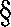 Rozliczenia za wykonane roboty dokonywane wg następujących zasad: Kwota wynagrodzenia częściowego wynikać będzie z zakresu wykonania zadania nr 1 lub zadania nr 2 Wykonawcy potwierdzonego przez Nadzór Inwestorski, po podpisaniu przez strony protokołu odbioru częściowego. Fakturowanie za wykonanie części robót będzie możliwe nie częściej niż raz w miesiącu, Faktura końcowa wystawiona zostanie na podstawie protokołu odbioru końcowego robót, Do każdej faktury dołączony będzie szczegółowy zakres wykonanych  robót dotyczących zadania nr 1 lub zadania nr 2 oraz dokumenty potwierdzające jakość wykonanych robót ( certyfikaty, aprobaty, deklaracje zgodności, itp.), szkice geodezyjne, wyniki badań oraz inne dokumenty wymagane przy odbiorze robót. Fakturowanie na podstawie protokołów odbiorów częściowych będzie dokonywane do łącznie 85 % wynagrodzenia określonego w ust. 1 niniejszego paragrafu, pozostałe 15 % będzie fakturowane po dokonaniu odbioru końcowego i podpisaniu protokołu odbioru końcowego. Zapłata faktur Wykonawcy nastąpi w terminie 30 dni od dnia doręczenia Zamawiającemu prawidłowo wystawionej faktury VAT złożonej wraz z dokumentami określonymi w ust. 10 i ust. 11 lit. d) niniejszego paragrafu oraz po spełnieniu zapisu określonego w ust.20. Za termin zapłaty Strony uznawać będą termin obciążenia rachunku Zamawiającego. Wynagrodzenie Wykonawcy zostanie przekazane na rachunek bankowy wskazany w fakturze VAT, znajdujący się w wykazie podatników VAT udostępnionym w Biuletynie Informacji Publicznej na stronie podmiotowej urzędu obsługującego ministra właściwego do spraw finansów publicznych. Zamawiający oświadcza, że będzie realizować płatności za faktury z zastosowaniem mechanizmu podzielonej płatności tzw. split payment. Zapłatę w tym systemie uznaje się za dokonanie płatności w terminie ustalonym w umowie. Podzieloną płatność tzw. split payment stosuje się wyłącznie przy płatnościach bezgotówkowych, realizowanych za pośrednictwem polecenia przelewu lub polecenia zapłaty dla czynnych podatników VAT. Mechanizm podzielonej płatności nie będzie wykorzystywany do zapłaty za czynności lub zdarzenia pozostające poza zakresem VAT (np. zapłata odszkodowania), a także za świadczenia zwolnione z VAT, opodatkowane stawką 0% lub objęte odwrotnym obciążeniem. Wykonawca oświadcza, że wyraża zgodę na dokonywanie przez Zamawiającego płatności w systemie podzielonej płatności tzw. split payment.  Wykonawca oświadcza, że jest czynnym płatnikiem podatku VAT. Wykonawca oświadcza, ze rachunek bankowy wskazany na fakturze VAT znajduje się na białej liście podatkowej. Wykonawca zobowiązany jest do dokonania we własnym zakresie wynagrodzenia należnego Podwykonawcom z zachowaniem terminów płatności określonych w umowach o podwykonawstwo. W przypadku nie wywiązania się Wykonawcy z obowiązku zapłaty wynagrodzenia należnego Podwykonawcy, Podwykonawcy z obowiązku zapłaty wynagrodzenia dalszemu podwykonawcy Zamawiającego, Wykonawcę oraz Podwykonawcę / dalszego podwykonawcę obowiązują procedury postępowania określone w ust. 21 do 26 niniejszego paragrafu. W terminie 20 dni od daty złożenia faktury dla Zamawiającego Wykonawca przedłoży Zamawiającemu kopie dokumentów przelewów bankowych potwierdzające, że Podwykonawcy/dalsi podwykonawcy otrzymali wynagrodzenie należne im wg zestawienia należnego wynagrodzenia Podwykonawców/dalszych podwykonawców, stanowiącego załącznik do faktury.  W przypadku braku potwierdzenia dokonania zapłaty dla Podwykonawców/dalszych podwykonawców Zamawiający wstrzymuje wypłatę należnego wynagrodzenia Wykonawcy za odebrane roboty budowlane  w części równej sumie kwot należnego wynagrodzenia Podwykonawców/dalszych podwykonawców. Zamawiający dokonuje bezpośredniej zapłaty wymagalnego wynagrodzenia przysługującego podwykonawcy lub dalszemu podwykonawcy, który zawarł zaakceptowaną przez Zamawiającego umowę  o podwykonawstwo, której przedmiotem są roboty budowlane, lub który zawarł przedłożoną Zamawiającemu umowę o podwykonawstwo, której przedmiotem są dostawy lub usługi, w przypadku uchylenia się od obowiązku zapłaty odpowiednio przez wykonawcę, podwykonawcę lub dalszego podwykonawcę w przypadku umów, których przedmiotem są roboty budowlane. Wynagrodzenie, o którym mowa w ust. 22, dotyczy wyłącznie należności powstałych po zaakceptowaniu przez zamawiającego umowy o podwykonawstwo, której przedmiotem są roboty budowlane, lub po przedłożeniu zamawiającemu poświadczonej za zgodność z oryginałem kopii umowy o podwykonawstwo, której przedmiotem są dostawy lub usługi. Przed dokonaniem bezpośredniej zapłaty Zamawiający umożliwi Wykonawcy zgłoszenie w formie pisemnej uwag dotyczących zasadności bezpośredniej zapłaty wynagrodzenia Podwykonawcy lub dalszemu Podwykonawcy, o których mowa w ust. 22. Termin na wniesienie uwag ustala się na 7 dni od daty doręczenia powiadomienia o roszczeniu podwykonawcy. W uwagach nie można powoływać się na potrącenie roszczeń wykonawcy względem podwykonawcy niezwiązanych z umową o podwykonawstwo.  W przypadku zgłoszenia uwag, o których mowa w ust. 24, w terminie wskazanym przez zamawiającego, zamawiający może:  nie dokonać bezpośredniej zapłaty wynagrodzenia podwykonawcy lub dalszemu podwykonawcy, jeżeli wykonawca wykaże niezasadność takiej zapłaty, albo złożyć do depozytu sądowego kwotę potrzebną na pokrycie wynagrodzenia podwykonawcy lub dalszego podwykonawcy w przypadku istnienia zasadniczej wątpliwości zamawiającego co do wysokości należnej zapłaty lub podmiotu, któremu płatność się należy, albo dokonać bezpośredniej zapłaty wynagrodzenia podwykonawcy lub dalszemu podwykonawcy, jeżeli podwykonawca lub dalszy podwykonawca wykaże zasadność takiej zapłaty. Zamawiający dokona bezpośredniej zapłaty na rzecz Podwykonawcy/dalszego podwykonawcy wyłącznie wymagalnego wynagrodzenia,  bez odsetek należnych Podwykonawcom/dalszym podwykonawcom. W przypadku dokonania bezpośredniej zapłaty podwykonawcy lub dalszemu podwykonawcy zamawiający potrąca kwotę wypłaconego wynagrodzenia z wynagrodzenia należnego wykonawcy. Na zasadzie potrącenia umownego, Zamawiający może potrącić z wynagrodzenia Wykonawcy wszelkie roszczenia w stosunku do Wykonawcy na podstawie umowy, w tym w szczególności kary umowne, koszty poniesione na ustanowienie ubezpieczenia, kwoty zapłacone bezpośrednio Podwykonawcom/dalszym podwykonawcom Wykonawcy, roszczenia o obniżenie wynagrodzenia, koszty związane z Wykonaniem Zastępczym, na co Wykonawca wyraża zgodę. § 8 (ubezpieczenie Wykonawcy) Wykonawca zobowiązuje się zawrzeć na czas obowiązywania Umowy w terminie do 7 dni od daty zawarcia niniejszej umowy i nie później niż w dniu przekazania terenu budowy umowę lub umowy ubezpieczenia od wszelkiego ryzyka i odpowiedzialności związanej z realizacją Umowy, oraz  do terminowego opłacania należnych składek ubezpieczeniowych, w zakresie: od ryzyk budowlanych (np. CAR, EAR lub CWAR) z sumą ubezpieczenia nie niższą niż Cena ofertowa brutto; od odpowiedzialności cywilnej (OC) Wykonawcy z tytułu prowadzonej działalności gospodarczej, obejmujące swym zakresem co najmniej szkody poniesione przez osoby trzecie w wyniku śmierci, uszkodzenia ciała, rozstroju zdrowia (szkoda osobowa) lub w wyniku utraty, zniszczenia lub uszkodzenia mienia własnego lub osób trzecich, a także szkody spowodowane błędami (szkoda rzeczowa), powstałe w związku z wykonywaniem robót budowlanych i innych prac objętych przedmiotem umowy, na kwotę ubezpieczenia nie niższą niż 300 000,00zł,  ubezpieczenia kadry, pracowników Wykonawcy oraz każdego Podwykonawcy (dalszego Podwykonawcy), a także wszelkich innych osób realizujących w imieniu Wykonawcy lub Podwykonawcy roboty budowlane, na kwotę nie niższą niż cena ofertowa brutto.   Umowy ubezpieczenia, o których mowa w ust. 1 muszą zapewniać wypłatę odszkodowania płatnego  w złotych polskich, bez ograniczeń.  Koszt umowy, lub umów, o których mowa w ust. 1 w szczególności składki ubezpieczeniowe, pokrywa  w całości Wykonawca. Wykonawca zobowiązany jest do pokrycia wszelkich kwot nieuznanych przez zakład ubezpieczeń, udziałów własnych i franszyz, a także wyczerpanych limitów odpowiedzialności do pełnej kwoty roszczenia poszkodowanego lub likwidacji zaistniałej szkody; Wykonawca przedłoży Zamawiającemu dokumenty potwierdzające zawarcie umowy ubezpieczenia,  w tym w szczególności kopię umowy i polisy ubezpieczenia, nie później niż do dnia przekazania Terenu budowy. W przypadku uchybienia przedmiotowemu obowiązkowi Zamawiający ma prawo wstrzymać się z przekazaniem Terenu budowy do czasu ich przedłożenia, co nie powoduje wstrzymania biegu terminów umownych w zakresie wykonania Umowy przez Wykonawcę. W razie wydłużenia czasu realizacji Umowy, Wykonawca zobowiązuje się do przedłużenia ubezpieczenia na zasadach określonych w ust. 1 - 4, przedstawiając Zamawiającemu dokumenty potwierdzające zawarcie umowy ubezpieczenia, w tym w szczególności kopię umowy i polisy ubezpieczenia, na co najmniej miesiąc przed wygaśnięciem poprzedniej umowy ubezpieczenia. W przypadku niedokonania przedłużenia ubezpieczenia, przedłużenia niezgodnie z zasadami określonymi w ust. 1 – 4 lub nieprzedłożenia przez Wykonawcę odnośnego dokumentu ubezpieczenia w terminie, o którym mowa, Zamawiający będzie uprawniony wedle własnego wyboru do postępowania opisanego w ust. 11 poniżej.  Wykonawca nie jest uprawniony do dokonywania zmian warunków ubezpieczenia bez uprzedniej zgody Zamawiającego wyrażonej na piśmie. Wykonawca na każde żądanie Zamawiającego okaże niezwłocznie, nie później jednak niż w  terminie  3 dni roboczych od wezwania, dowody istnienia ubezpieczeń wymienionych w ust.1 niniejszego paragrafu. Wykonawca będzie utrzymywał ubezpieczenie od ryzyk budowlanych do dnia podpisania protokołu odbioru końcowego, natomiast ubezpieczenie odpowiedzialności cywilnej do dnia podpisania protokołu odbioru ostatecznego. Jeżeli w okresach wskazanych w ust. 9 niniejszego paragrafu ubezpieczenia wymienione w ust.1 niniejszego paragrafu stracą swoją ważność Wykonawca natychmiast uzyska nowe ubezpieczenie, bez wezwania ze strony Zamawiającego. W przypadku zaniechania wykonania tego obowiązku Zamawiający będzie uprawniony wedle swojego wyboru:  ubezpieczyć Wykonawcę na jego koszt i potrącić koszty uzyskania ubezpieczeń wymienionych  w ust.1 niniejszego paragrafu z wynagrodzenia Wykonawcy  albo wyznaczyć Wykonawcy dodatkowy termin na uzyskanie ubezpieczeń wymienionych w ust.1 niniejszego paragrafu i przedłożenie dowodów uzyskania tych ubezpieczeń, a po jego bezskutecznym upływie odstąpić od umowy.  § 9(zabezpieczenie należytego wykonania umowy)Tytułem zabezpieczenia należytego wykonania umowy Wykonawca do dnia podpisania umowy wniósł zabezpieczenie w wysokości 5 % wynagrodzenia umownego brutto, o którym mowa w § 7 ust. 1 niniejszej umowy.Zabezpieczenie zostało wniesione w formie …………..Zabezpieczenie należytego wykonania umowy służy zabezpieczeniu zapłaty wszelkich roszczeń służących Zamawiającemu w stosunku do Wykonawcy w związku z niniejszą umową, w tym w szczególności: kar umownych, kosztów poniesionych na ustanowienie ubezpieczenia, kwot zapłaconych bezpośrednio podwykonawcom Wykonawcy, roszczenia o obniżenie Wynagrodzenia oraz kosztów związanych z Wykonaniem Zastępczym. 
W przypadku powstania roszczenia Zamawiający może je zaspokoić z zabezpieczenia należytego wykonania umowy bez wzywania Wykonawcy do dobrowolnego zaspokojenia roszczenia. Koszty Zabezpieczenia należytego wykonania Umowy ponosi Wykonawca.Wykonawca jest zobowiązany zapewnić, aby Zabezpieczenie należytego wykonania umowy zachowało moc wiążącą w okresie wykonywania Umowy oraz w okresie gwarancji i rękojmi za Wady. Wykonawca jest zobowiązany do niezwłocznego informowania Zamawiającego o faktycznych lub prawnych okolicznościach, które mają lub mogą mieć wpływ na moc wiążącą Zabezpieczenia należytego wykonania umowy oraz na możliwość i zakres wykonywania przez Zamawiającego praw wynikających z zabezpieczenia. Strony postanawiają, że:70% kwoty zabezpieczenia należytego wykonania umowy zostanie zwolnione Wykonawcy w ciągu 30 dni licząc od dnia podpisania protokołu odbioru końcowego.na zabezpieczenie roszczeń z tytułu rękojmi za wady oraz gwarancji pozostanie kwota w wysokości  30% wniesionego zabezpieczenia określonego w ust. 1 niniejszego paragrafu. Część zabezpieczenia służąca zabezpieczeniu roszczeń z tytułu rękojmi za wady oraz gwarancji będzie zwrócona nie później niż w ciągu 15 dni od upływu okresu rękojmi za wady oraz gwarancji.W przypadku zabezpieczenia w formie gwarancji lub poręczeń, okres ich obowiązywania nie może być krótszy niż:z tytułu należytego wykonania umowy – 30 dni od dnia podpisania protokołu końcowego odbioru robót,z tytułu usunięcia wad i usterek – 15 dni od dnia upływu okresu rękojmi za wady oraz gwarancji.W przypadku zabezpieczenia w formie gwarancji lub poręczenia, okres ich obowiązywania nie może być krótszy niż termin wskazany w ust.7 powyżej, z zastrzeżeniem postanowień art.452 ust.9 ustawy Pzp.W przypadku przedłużenia terminu wykonania przedmiotu umowy wskazanego w § 4 umowy, skutkującego tym, że okres obowiązywania gwarancji lub poręczenia byłby krótszy, a niżeli terminy wynikające z ust.7 powyżej, Wykonawca przed dokonaniem z Zamawiającym takiej zmiany umowy, zobowiązany jest do przedłużenia okresu obowiązywania zabezpieczenia  w taki sposób, by po zmianie umowy w zakresie terminu wykonania umowy, pokrywał się z terminami wynikającymi z ust.7 powyżej i przedłożenia Zamawiającemu dokumentu potwierdzającego takie przedłużenia.Zgodnie z art.452 ust.9 ustawy Pzp, Wykonawca zobowiązuje się do przedłużenia wniesionego zabezpieczenia lub wniesienia nowego zabezpieczenia na kolejne okresy.W przypadku nie przedłużenia lub niewniesienia nowego zabezpieczenia najpóźniej na 30 dni przed upływem terminu ważności dotychczasowego zabezpieczenia wniesionego w innej formie niż w pieniądzu, Zamawiający zmieni formę na zabezpieczenie w pieniądzu, poprzez wypłatę kwoty z dotychczasowego zabezpieczenia.W trakcie realizacji Umowy Wykonawca może dokonać zmiany formy Zabezpieczenia należytego wykonania umowy, na jedną lub kilka form, o których mowa w art. 451 ust. 1 ustawy Prawo zamówień publicznych. Za zgodą Zamawiającego Wykonawca może dokonać zmiany formy zabezpieczenia na jedną lub kilka form, o których mowa w art. 451 ust. 2 ustawy Prawo zamówień publicznych. Zmiana formy zabezpieczenia jest dokonywana z zachowaniem ciągłości zabezpieczenia i bez zmniejszenia jego wysokości. Zabezpieczenie należytego wykonania umowy pozostaje w dyspozycji Zamawiającego i zachowuje swoją ważność na czas określony w Umowie. Jeżeli nie zajdzie powód do realizacji zabezpieczenia w całości lub w części, podlega ono zwrotowi Wykonawcy odpowiednio w całości lub w części w terminach, o których mowa w ust. 7 pkt. 1) i 2). Zabezpieczenie należytego wykonania umowy wniesione w pieniądzu zostanie zwrócone wraz z odsetkami wynikającymi z umowy rachunku bankowego Zamawiającego, na którym było ono przechowywane, pomniejszone o koszty prowadzenia rachunku oraz prowizji bankowej za przelew pieniędzy na rachunek Wykonawcy. Zamawiający może dochodzić zaspokojenia z Zabezpieczenia należytego wykonania umowy, jeżeli jakakolwiek kwota należna Zamawiającemu od Wykonawcy w związku z niewykonaniem lub nienależytym wykonaniem Umowy nie zostanie zapłacona w terminie 14 dni od dnia otrzymania przez Wykonawcę pisemnego wezwania do zapłaty lub noty księgowej, Zamawiający zastrzega sobie, że w przypadku wniesienia zabezpieczenia w formie gwarancji bankowej lub ubezpieczeniowej, gwarancja ta winna mieć charakter abstrakcyjny, tj. zobowiązywać Gwaranta nieodwołanie i bezwarunkowo do wypłacenia Zamawiającemu jako Beneficjantowi gwarancji kwoty objęte żądaniem wypłaty, na pierwsze pisemne żądanie Zamawiającego wskazujące na niewykonanie lub nienależyte wykonanie umowy. Przedstawiona przez Wykonawcę gwarancja bankowa lub ubezpieczeniowa nie może w szczególności zawierać żadnych postanowień, na mocy których Gwarant byłby uprawniony do merytorycznego badania zasadności żądania wypłaty.Dostarczona przez Wykonawcę gwarancja bankowa lub ubezpieczeniowa złożona tytułem zabezpieczenia należytego wykonania umowy musi ponadto zawierać klauzule o:zgodzie Gwaranta na to, aby żadna zmiana ani uzupełnienie lub jakakolwiek modyfikacja umowy lub zakresu prac, które mają zostać wykonane zgodnie z umową, lub w jakichkolwiek dokumentach stanowiących umowę jakie mogą zostać sporządzone między Zamawiającym (Beneficjentem),a Wykonawcą, nie zwalnia Gwaranta w żaden sposób z odpowiedzialności wynikającej z gwarancji,rezygnacji Gwaranta z konieczności zawiadamiania o zmianie, uzupełnieniu lub modyfikacji, o których mowa powyżej oraz uzyskania zgody Gwaranta,o treści: „Wszelkie spory dotyczące gwarancji podlegają rozstrzygnięciu zgodnie z prawem Rzeczypospolitej Polskiej i podlegają właściwemu rzeczowo sądowi w Gorzowie Wielkopolskim. Sąd ten jest wyłącznie właściwy.”.Za wyjątkiem zabezpieczenia wniesionego w pieniądzu, każde zabezpieczenie, jak również zmiana zabezpieczenia uprzednio wniesionego podlega zatwierdzeniu przez Zamawiającego.W terminie 14 dni przed upływem ważności zabezpieczenia należytego wykonania umowy Wykonawca jest zobowiązany przedłużyć ważność zabezpieczenia należytego wykonania umowy, bez wezwania ze strony Zamawiającego.W przypadku nie wykonania czynności przewidzianych w ust. 20 niniejszego paragrafu Zamawiający będzie uprawniony wedle swojego wyboru do: zrealizowania dotychczasowego Zabezpieczenia w trybie wypłaty całej kwoty, na jaką w dacie wystąpienia z roszczeniem opiewać będzie dotychczasowe Zabezpieczenie,albozrealizowania wniesionego zabezpieczenia należytego wykonania umowy na poczet ustanowienia zabezpieczenia należytego wykonania umowy na przedłużony okres realizacji przedmiotu umowy,albopotrącenia z wynagrodzenia Wykonawcy kwoty stanowiącej równowartość zabezpieczenia należytego wykonania umowy na poczet ustanowienia zabezpieczenia należytego wykonania umowy,albo odstąpienia od umowy w terminie 30 dni od upływu terminu, o którym mowa w ust. 20 powyżej.Zamawiający zwróci Wykonawcy środki pieniężne otrzymane z tytułu realizacji Zabezpieczenia należytego wykonania umowy po przedstawieniu przez Wykonawcę nowego zabezpieczenia albo w terminie zwrotu danej części Zabezpieczenia. § 10 (odstąpienie od umowy) Odstąpienie od umowy  wymaga formy pisemnej pod rygorem nieważności i wskazaniem przyczyn odstąpienia. Po złożeniu oświadczenia o odstąpieniu od umowy przez którąkolwiek ze stron, Wykonawcę i Zamawiającego obciążają następujące obowiązki szczegółowe: Wykonawca będzie zobowiązany podjąć wszelkie możliwe działania mające na celu zakończenie wykonywania umowy w zorganizowany i sprawny sposób umożliwiający zminimalizowanie niekorzystnych skutków odstąpienia, Wykonawca zabezpieczy przerwane roboty w zakresie obustronnie uzgodnionym na koszt własny, Wykonawca zgłosi do dokonania przez Zamawiającego odbioru robót przerwanych oraz robót zabezpieczających, Wykonawca nieodpłatnie sporządzi wykaz tych materiałów, konstrukcji lub urządzeń, które  nie mogą być wykorzystane przez Wykonawcę do realizacji innych robót nieobjętych umową, W terminie 14 dni od daty zgłoszenia, o którym mowa w pkt. 3, Wykonawca przy udziale Nadzoru Inwestorskiego sporządzi szczegółowy protokół inwentaryzacji robót w toku wraz  z kosztorysem powykonawczym według stanu na dzień odstąpienia od umowy i przedłoży  je Zamawiającemu, Protokół inwentaryzacji robót w toku zatwierdzony przez Nadzór Inwestorski i Zamawiającego stanowić będzie podstawę do wystawienia faktury VAT przez Wykonawcę, Wykonawca niezwłocznie, nie później jednak niż w terminie 14 dni, usunie z terenu budowy urządzenia zaplecza przez niego dostarczone. Zamawiający w razie odstąpienia od umowy zobowiązany jest do: Dokonania odbioru robót przerwanych oraz robot zabezpieczających w terminie 14 dni od daty przerwania,   Przejęcia od Wykonawcy terenu budowy pod swój dozór w terminie 14 dni od daty odstąpienia od niniejszej umowy. Wykonawca udziela rękojmi i gwarancji jakości w zakresie określonym w Umowie na część zobowiązania wykonaną przed odstąpieniem od Umowy. Zamawiający może odstąpić od umowy w całości lub w części w przypadkach określonych w Kodeksie cywilnym i ustawie PZP w terminie i na zasadach tam określonych, a nadto w każdym z niżej opisanych przypadków w terminie 90 dni od dowiedzenia się o zaistnieniu poniższych okoliczności uzasadniających odstąpienie: przeciwko Wykonawcy zostanie wszczęte postępowanie egzekucyjne, które będzie miało wpływ na realizację niniejszej umowy, Wykonawca nie rozpoczął robót w terminie 14 dni od daty przekazania placu budowy lub  nie przystąpił do odbioru placu budowy z przyczyn leżących po stronie Wykonawcy,  Wykonawca przerwał z przyczyn leżących po stronie Wykonawcy realizację przedmiotu umowy  i przerwa ta trwa dłużej niż 14 dni, Wykonawca skierował bez akceptacji Zamawiającego do kierowania robotami inne osoby niż wskazane w Ofercie Wykonawcy, Wykonawca realizuje roboty przewidziane niniejszą umową w sposób niezgodny z projektem budowlanym lub wykonawczym, STWiOR, wskazaniami Zamawiającego lub niniejszą umową,  Wykonawca realizuje przedmiot umowy za pomocą Podwykonawców/dalszych podwykonawców,  w stosunku do których Zamawiający nie wyraził zgody na zawarcie umowy pomiędzy Wykonawcą a Podwykonawcą/dalszym podwykonawcą, Zamawiający trzykrotnie dokonał bezpośredniej zapłaty Podwykonawcom/dalszym podwykonawcom lub dokonał bezpośrednich zapłat na sumę większą niż 5% łącznego wstępnego wynagrodzenia ogółem  brutto, o którym mowa w § 7ust.1 co najmniej 3-krotnie stwierdzono nieobecność wymaganego przedstawiciela Wykonawcy na budowie, radzie budowy oraz spotkaniach, jeśli jego obecność była obowiązkowa zgodnie  z postanowieniami umowy, bez konieczności uprzedniego pisemnego wezwania Wykonawcy do zaniechania kolejnych naruszeń, Wykonawca w inny sposób niż wyżej wymieniony rażąco zaniedbuje swoje obowiązki umowne, po uprzednim wyznaczeniu mu dodatkowego, nie krótszego niż 7-dniowy terminu na usunięcie stwierdzonych uchybień z zastrzeżeniem rygoru odstąpienia od umowy w razie nieusunięcia tych uchybień. W przypadku upływu ważności umów ubezpieczeniowych opisanych w § 8 ust. 1 i niewywiązaniu się Wykonawcy z obowiązku ich przedłużenia na okresy wskazane w § 8 ust. 9 niniejszej umowy, gdy suma kar umownych z powodów określonych w § 11 ust. 2 pkt. 1 lit. a) – r) przekroczyła kwotę 10 % wartości umowy brutto. w przypadku, gdy Wykonawca utracił możliwość realizacji zamówienia przy udziale Podwykonawcy, na którego zasoby Wykonawca powoływał się na zasadach określonych w art. 118 ust. 1 ustawy Pzp, w celu wykazania spełniania warunków udziału w postępowaniu - jeżeli w ciągu 7 dni od dnia, w którym Wykonawca utracił możliwość realizacji zamówienia przy udziale tego Podwykonawcy, Wykonawca nie wykaże, że proponowany inny Podwykonawca lub Wykonawca samodzielnie spełnia je w stopniu nie mniejszym niż Podwykonawca, na którego zasoby Wykonawca powoływał się w trakcie postępowania o udzielenie zamówienia. W przypadku odstąpienia od umowy przez Zamawiającego na podstawie art. 456 ust. 1 ustawy PZP Wykonawca może żądać wyłącznie wynagrodzenia należnego z tytułu wykonania części umowy. Wykonawca nie może odstąpić od umowy po przekroczeniu terminu wykonania umowy określonego  w § 4 ust. 1. § 11 (kary umowne) Strony postanawiają, iż w przypadkach określonych w umowie obowiązującą formą odszkodowania za szkody związane z niewykonaniem lub nienależytym wykonaniem niniejszej umowy będą kary umowne. W pozostałych przypadkach stanowiących niewykonanie lub nienależyte wykonanie zobowiązania Strony ponoszą odpowiedzialność na zasadach ogólnych.  Strony określają następujące przypadki możliwości naliczania kar oraz ich wysokość:  Zamawiającemu przysługuje prawo naliczenia kar umownych Wykonawcy: za zwłokę w rozpoczęciu robót budowlanych w stosunku do terminu, o którym mowa w § 4 ust.5 pkt. 4) niniejszej umowy - w wysokości 500,00zł  (słownie: pięćset złotych 00/100) za  każdy dzień zwłoki, za zwłokę w realizacji robót budowlanych w stosunku do terminu, o którym mowa  w  § 4 ust. 2  niniejszej umowy – w wysokości 500,00zł  (słownie: pięćset złotych 00/100) za  każdy dzień zwłoki, za zwłokę w wykonaniu lub zwłokę w należytym wykonaniu zobowiązań/obowiązków wynikających z  niniejszej umowy w wysokości 500,00zł  (słownie: pięćset złotych 00/100) za każdy dzień zwłoki. W przypadku kiedy termin wykonania zobowiązania/obowiązku został określony w niniejszej umowie, to zwłoka Wykonawcy liczona jest od następnego dnia, w którym upłynął ten termin, a gdy termin nie jest określony w umowie, to w takich przypadkach Zamawiający wezwie Wykonawcę do wykonania lub należytego wykonania zobowiązania/obowiązku wyznaczając mu termin (nie krótszy niż 3 dni) na wykonanie tego zobowiązania/obowiązku, a  po bezskutecznym upływie tego terminu  Zamawiający będzie uprawniony do naliczenia kary za zwłokę. za zwłokę w usunięciu wad stwierdzonych podczas odbioru końcowego, w okresie rękojmi i gwarancji lub podczas odbioru ostatecznego w stosunku do terminu wyznaczonego przez Zamawiającego na usunięcie wad w wysokości 500,00 zł (słownie: pięćset złotych 00/100) za każdy dzień zwłoki, gdy Wykonawca przerwał realizację robót bez uzasadnienia i przerwa trwa dłużej niż 7 dni - w wysokości 500,00zł  (słownie: pięćset złotych 00/100) za każdy dzień przerwy w wykonywaniu robót ponad okres 1 tygodnia, za nieprzedłożenie do zaakceptowania projektu umowy o podwykonawstwo, której przedmiotem są roboty budowlane, lub projektu jej zmiany – w wysokości 1 000,00zł (słownie: jeden tysiąc złotych 00/100) za każdy stwierdzony przypadek, za nieprzedłożenie poświadczonej za zgodność z oryginałem kopii umowy o podwykonawstwo lub jej zmiany – w wysokości 1 000,00zł (słownie: jeden tysiąc złotych 00/100) za każdy stwierdzony przypadek, za brak zmiany umowy o podwykonawstwo w zakresie terminu zapłaty – w wysokości 1 000,00zł (słownie: jeden tysiąc złotych 00/100) za każdy stwierdzony przypadek, za brak zapłaty wynagrodzenia należnego Podwykonawcom/dalszym podwykonawcom – za każdy stwierdzony przypadek w wysokości 1 000,00zł (słownie: jeden tysiąc złotych 00/100). Za nieterminową zapłatę wynagrodzenia należnego Podwykonawcom/dalszym podwykonawcom – za każdy stwierdzony przypadek w wysokości 1 000,00zł (słownie: jeden tysiąc złotych 00/100). za dopuszczenie do wykonywania robót budowlanych objętych przedmiotem umowy innego podmiotu niż Wykonawca lub zaakceptowany przez Zamawiającego Podwykonawca skierowany do ich wykonania zgodnie z zasadami określonymi Umową - w wysokości 1000,00zł (słownie: jeden tysiąc złotych 00/100) za każdy stwierdzony przypadek, za naruszenie zobowiązania Wykonawcy do ubezpieczenia i zapłacenia składek zgodnie  z zapisami § 8 ust. 1 Umowy, a także do okazania Zamawiającemu dokumentów potwierdzających zawarcie umowy ubezpieczenia i opłacenia składek Zamawiający jest uprawniony do nałożenia kary umownej w wysokości 1000,00zł (słownie: jeden tysiąc złotych 00/100), za każde naruszenie, za naruszenie zobowiązania do usuwania odpadów zgodnie z zapisami w SWZ, a także zobowiązania do przedkładania informacji o wytwarzanych odpadach oraz sposobach gospodarowania wytworzonymi odpadami Zamawiający jest uprawniony do nałożenia kary umownej w wysokości 500,00zł (słownie: pięćset złotych 00/100), za każde naruszenie, za wykonywanie czynności zastrzeżonych dla Kierownika budowy/robót przez inną osobę niż została zaakceptowana przez Zamawiającego – w wysokości 500,00zł (słownie: pięćset złotych 00/100), za każde naruszenie, w przypadku  zwłoki w przekazaniu Zamawiającemu wykazu osób, o którym mowa w § 5 ust. 14 pkt. 3 lit. c niniejszej umowy , w wysokości 100,00 zł (słownie złotych: sto złotych 00/100) za każdy dzień zwłoki; w przypadku braku zatrudnienia na podstawie umowy o pracę osób wskazanych w wykazie lub jego aktualizacji, w wysokości iloczynu kwoty minimalnego wynagrodzenia za pracę ustalonego na podstawie przepisów o minimalnym wynagrodzeniu za pracę (obowiązujących w chwili stwierdzenia przez Zamawiającego niedopełnienia przez Wykonawcę przedmiotowego wymogu) oraz liczby miesięcy w okresie realizacji Kontraktu, w których nie dopełniono przedmiotowego wymogu – za każdą osobę za brak obecności kierownika budowy/robót na radzie budowy bez uzasadnionej przyczyny każdorazowo 1000,00zł (słownie jeden tysiąc złotych 00/100) za niewywiązanie się z obowiązku aktualizacji harmonogramu rzeczowo-finansowego (HRF) w terminie 4 dni od nakazu Nadzoru Inwestorskiego w wysokości 200,00zł (słownie: dwieście złotych 00/100) za każdy dzień zwłoki. za odstąpienie od całości umowy z przyczyn leżących po stronie Wykonawcy – w wysokości 10 % łącznego wstępnego wynagrodzenia ogółem  brutto, o którym mowa w § 7ust.1, za odstąpienie od części umowy z przyczyn leżących po stronie Wykonawcy – w wysokości  5 % łącznego wstępnego wynagrodzenia ogółem  brutto, o którym mowa w § 7ust.1, Wykonawca może naliczyć karę umowną Zamawiającemu za odstąpienie od umowy z  przyczyn zawinionych przez Zamawiającego w wysokości 10 % łącznego wynagrodzenia ogółem  brutto, o którym mowa w § 7ust.1, z wyjątkiem okoliczności przewidzianych w art. 456 ust. 1 ustawy Prawo zamówień publicznych. Łączna wysokość kar umownych należnych Zamawiającemu nie przekroczy 10% łącznego wynagrodzenia ogółem  brutto, o którym mowa w § 7ust.1. Roszczenia o zapłatę kar umownych, o których mowa w pkt. 1) – 4) powyżej stają się wymagane  z początkiem następnego dnia, w którym nastąpiło zdarzenie będące podstawą naliczenia danej kary umownej. Strony zastrzegają sobie prawo dochodzenia odszkodowania uzupełniającego, w przypadku, gdy poniesiona szkoda przewyższa należną karę umowną. Wykonawca wyraża zgodę na potrącenie naliczonej kary umownej ze swojego wynagrodzenia. Potrącenie nastąpi na podstawie noty księgowej wystawionej przez Zamawiającego. W przypadku braku możliwości potrącenia – termin zapłaty z tytułu kar umownych ustala się  na  14 dni od daty przekazania Wykonawcy noty księgowej. § 12 (dopuszczalne zmiany postanowień umowy) Strony przewidują możliwość dokonywania zmian w niniejszej Umowie zgodnie z art. 454-455  ustawy Prawo zamówień publicznych oraz pod warunkiem, że Zamawiający przewidział możliwość ich dokonania w treści dokumentów przetargowych, będących integralną częścią umowy. Zmiana Umowy może nastąpić z inicjatywy Zamawiającego albo Wykonawcy, pod warunkiem zaistnienia okoliczności wymienionych w niniejszym paragrafie.  Wykonawca w tym celu winien przedstawić Zamawiającemu wniosek w formie pisemnej dotyczący zmiany Umowy wraz z opisem zdarzenia lub okoliczności stanowiących podstawę do żądania takiej zmiany, który powinny zawierać:  opis zmiany, uzasadnienie zmiany, analizę kosztów zmiany oraz jego wpływu na wysokość wynagrodzenia, czas wykonania zmiany oraz wpływ zmiany na termin zakończenia umowy. Wniosek, o którym mowa w ust. 3 powinien zostać przekazany niezwłocznie, jednakże nie później niż  w terminie 7 dni roboczych od dnia, w którym Wykonawca dowiedział się, lub powinien dowiedzieć się  o danym zdarzeniu lub okolicznościach.  Wykonawca zobowiązany jest do dostarczenia wraz z wnioskiem, o którym mowa w ust. 3, wszelkich innych dokumentów wymaganych Umową, w tym propozycji rozliczenia przygotowanej w oparciu o zasady określone w SWZ, i informacji uzasadniających żądanie zmiany Umowy, stosowanie do zdarzenia lub okoliczności stanowiących podstawę żądania zmiany. Wykonawca zobowiązany jest do bieżącej dokumentacji koniecznej dla uzasadnienia żądania zmiany  i przechowywania jej na Terenie budowy lub w innym miejscu wskazanym przez Nadzór Inwestorski.  Po otrzymaniu wniosku, o którym mowa w ust. 3 Nadzór Inwestorski jest uprawniony, bez dokonywania oceny jego zasadności, do kontroli dokumentacji, o której mowa w ust. 6 i wydania Wykonawcy polecenia prowadzenia dalszej dokumentacji bieżącej uzasadniającej żądanie zmiany.  Wykonawca jest zobowiązany do okazania do wglądu Nadzorowi Inwestorskiemu dokumentacji, o której mowa w ust. 6 i przedłożenia na żądanie Nadzoru Inwestorskiego jej kopii. W terminie 7 dni roboczych od dnia otrzymania wniosku, o którym mowa w ust. 3 wraz z propozycją wyceny robót i informacji uzasadniających żądanie zmiany Umowy, Nadzór Inwestorski zobowiązany jest do pisemnego ustosunkowania się do zgłoszonego żądania zmiany Umowy, i odpowiednio propozycji wyceny robót, i przekazania go Zamawiającemu wraz z uzasadnieniem, zarówno w przypadku odmowy, jak i akceptacji żądania zmiany. W terminie 7 dni roboczych od dnia otrzymania żądania zmiany, zaopiniowanego przez Nadzór Inwestorski, Zamawiający powiadomi Wykonawcę o akceptacji żądania zmiany Umowy i terminie podpisania aneksu do Umowy lub odpowiednio o braku akceptacji. Zmiana postanowień umowy może nastąpić jedynie za zgodą obu Stron i będzie wymagać formy pisemnego aneksu podpisanego przez obie strony pod rygorem nieważności. Zmiana Umowy może nastąpić w przypadku zaistnienia następujących okoliczności: z powodu zaistnienia omyłki pisarskiej lub rachunkowej, w takiej sytuacji strony dokonają poprawy omyłki pisarskiej lub rachunkowej z uwzględnieniem konsekwencji rachunkowych dokonanych poprawek w oparciu o dokumentację zamówienia,  gdy zaistnieje siła wyższa lub inna, niemożliwa do przewidzenia w momencie zawarcia umowy okoliczność prawna, ekonomiczna lub techniczna, za którą żadna ze stron nie ponosi odpowiedzialności, skutkująca brakiem możliwości należytego wykonania umowy zgodnie  z SWZ. nastąpi zmiana powszechnie obowiązujących przepisów prawa w zakresie mającym wpływ  na realizację przedmiotu umowy lub świadczenia jednej lub obu Stron, powstania rozbieżności lub niejasności w rozumieniu pojęć użytych w Umowie, których  nie będzie można usunąć w inny sposób, a zmiana będzie umożliwiać usunięcie rozbieżności lub niejasności i doprecyzowanie Umowy w celu jednoznacznej interpretacji jej postanowień przez  Strony, gdy konieczność wprowadzenia zmian będzie następstwem zmian wprowadzonych w Umowie pomiędzy Zamawiającym a Wykonawcą, a w szczególności konieczności wprowadzenia rozwiązań zamiennych w stosunku do dokumentacji projektowej, dokonania zmiany kolejności wykonania robót, określonej uaktualnionym harmonogramem rzeczowo-finansowym. 6) wystąpienia okoliczności opisanych w ust. 13 – 16 poniżej. Dopuszcza się możliwość zmiany wynagrodzenia: w przypadku wyłączenia części robót objętych umową na wniosek Zamawiającego, wynagrodzenie podlega proporcjonalnemu obniżeniu, stosownie do zakresu niewykonanej części, zgodnie z zatwierdzonymi przez Nadzór Inwestorski kartami Obmiaru. Maksymalna wartość wyłączonych na wniosek Zamawiającego części robót nie może przekroczyć 10% łącznego wstępnego wynagrodzenia ogółem  brutto, o którym mowa w § 7 ust. 1. w przypadku konieczności realizacji dodatkowych/podobnych robót budowlanych/dostaw/usług lub robót zamiennych w stosunku do przedmiotu umowy - przy zastosowaniu innych rozwiązań technicznych / technologicznych / materiałowych, wynagrodzenie obliczone będzie jako iloczyn ryczałtowych cen jednostkowych poszczególnych robót określonych w TER oraz ilości faktycznie wykonanych przez Wykonawcę robót wynikających z obmiarów. w przypadku zmian ilości i zakresu faktycznie wykonanych robót - na podstawie Księgi Obmiaru zatwierdzonej przez Nadzór Inwestorski i Zamawiającego, gdy wystąpi konieczność wykonania robót wynikających z dokumentacji a nie ujętych w pozycjach TER. Na te roboty, w przypadku braku pozycji i cen jednostkowych w TER, zostaną ustalone nowe pozycje i ceny jednostkowe według zasad określonych w punkcie 5) poniżej, w przypadku wystąpienia konieczności wykonania robót określonych w ust. 13, pkt. 2) nie ujętych w pozycjach TER i pkt 4), wyliczenia wynagrodzenia zostanie ustalone z zastosowaniem następujących zasad:  poprzez interpolację ceny jednostkowej ustalonej w Tabeli Elementów Rozliczeniowych jeżeli roboty mają  charakter  podobny do pozycji ujętych w Tabeli Elementów Rozliczeniowych. Wykonawca jest zobowiązany do wyliczenia ceny taką metodą i przedłożenia wyliczenia  Nadzorowi Inwestorskiemu, poprzez sporządzenie odrębnej kalkulacji wg średnich cen publikowanych w wydawnictwach branżowych (np. SEKOCENBUD, Orgbud, Intercenbud, itp.) dla województwa lubuskiego, aktualnych w miesiącu poprzedzającym datę jej sporządzenia - dotyczy to robót dla których nie jest możliwa interpolacja określona lit. a. w przypadku braku możliwości zastosowania zasad opisanych w lit. a) i b) powyżej dopuszcza się zastosowanie wyceny w oparciu o kalkulację własną Wykonawcy. Dopuszcza się możliwość zmiany terminu realizacji robót budowlanych w przypadku: wystąpienia wykopalisk archeologicznych uniemożliwiających wykonanie robót- możliwa jest zmiana terminu wykonania przedmiotu umowy o ilość dni nieprzekraczających czasu wstrzymania całości lub części robót z tego tytułu, szczególnie niesprzyjających warunków atmosferycznych uniemożliwiających prowadzenie robót budowlanych, przeprowadzanie prób i sprawdzeń, dokonywanie odbiorów (poza warunkami charakterystycznymi dla danej pory roku) pomimo dołożenia przez Wykonawcę wszelkich starań, aby roboty/dostawy lub próby lub sprawdzenia lub odbiory mogły zostać zrealizowane. Na tą okoliczność Kierownik Budowy sporządzi wpis do Dziennika Budowy/Robót, który zostanie potwierdzony przez Nadzór Inwestorski – możliwa jest zmiana terminu wykonania przedmiotu umowy o ilość dni nieprzekraczających okresu trwania przeszkody z uwzględnieniem reżimu technologicznego. Jednocześnie Wykonawca nie może się domagać od Zamawiającego przedłużenia terminu realizacji Zamówienia z uwagi na niekorzystne warunki atmosferyczne panujące w okresie zimowym i powodujące konieczność wstrzymania bądź przerwania robót, ze względu na określoną technologię wykonania robót, odmiennych od przyjętych w Dokumentacji Projektowej warunków geologicznych, które będą miały wpływ na Harmonogram rzeczowo-finansowy i termin wykonania przedmiotu umowy – możliwa jest zmiana terminu wykonania przedmiotu umowy o ilość dni nieprzekraczających czasu na opracowanie rozwiązania projektowego oraz uzyskanie niezbędnych zezwoleń lub decyzji lub uzgodnień lub wytycznych lub warunków technicznych oraz na wykonanie robót naprawczych, wzmocnienia konstrukcji lub innych koniecznych do wykonania czynności, robót lub dostaw z montażem wynikających z odmiennych od przyjętych w dokumentacji projektowej warunków geologicznych, odmiennych od przyjętych w Dokumentacji Projektowej warunków terenowych (zagospodarowania terenu), w   szczególności istnienie podziemnych urządzeń, sieci uzbrojenia, instalacji lub obiektów infrastrukturalnych – możliwa jest zmiana terminu wykonania przedmiotu umowy o ilość dni nieprzekraczających czasu na opracowanie rozwiązania projektowego oraz uzyskanie niezbędnych zezwoleń lub decyzji lub uzgodnień lub wytycznych lub warunków technicznych oraz na wykonanie robót naprawczych, wzmocnienia konstrukcji lub innych koniecznych do wykonania czynności, robót wynikających z odmiennych od przyjętych w dokumentacji projektowej warunków terenowych; wstrzymanie przez Zamawiającego prowadzenia Robót nie wynikające z okoliczności leżących po stronie Wykonawcy (nie dotyczy okoliczności wstrzymania Robót przez Inspektorów Nadzoru Inwestorskiego w przypadku stwierdzenia nieprawidłowości zawinionych przez Wykonawcę a w szczególności gdy ujawniły się nieprawidłowości w jakości, technologii robót, materiałów) – możliwa jest zmiana terminu wykonania przedmiotu umowy o ilość dni nieprzekraczających czasu wstrzymania całości lub części robót z tego tytułu; wystąpienia konieczności wykonania robót dodatkowych lub podobnych mających wpływ na zmianę terminu- możliwa jest zmiana terminu wykonania o czas niezbędny do wykonania tych robót, wystąpienia konieczności wprowadzenia zmian do przedmiotu umowy na skutek wydanych decyzji administracyjnych lub wymogu uzyskania decyzji lub uzgodnienia pod warunkiem wprowadzenia określonej modyfikacji-– możliwa jest zmiana terminu wykonania przedmiotu umowy o ilość dni nieprzekraczających czasu wstrzymania całości lub części robót z tego tytułu; wystąpienia problemów z uzyskaniem decyzji administracyjnych, uzgodnień i uzyskania opinii, przy dołożeniu należytej staranności ze strony Wykonawcy-możliwa jest zmiana terminu wykonania przedmiotu Kontraktu o ilość dni nieprzekraczających czasu wstrzymania całości lub części robót z tego tytułu, zawieszenia robót przez organy nadzoru budowlanego z przyczyn niezależnych od Wykonawcy- możliwa jest zmiana terminu wykonania przedmiotu umowy o ilość dni nieprzekraczających czasu wstrzymania całości lub części robót z tego tytułu, działania osób trzecich, niezależnych od Wykonawcy i Zamawiającego, które to działania uniemożliwiają wykonanie lub kontynuacje prac– możliwa jest zmiana terminu wykonania przedmiotu umowy o ilość dni nieprzekraczających czasu wstrzymania całości lub części robót z tego tytułu, zmiany regulacji prawnych obowiązujących po dniu zawarcia umowy,  zmiany terminu dokonania prób końcowych i wniosków o dokonanie prób dodatkowych nieobjętych umową - możliwa jest zmiana terminu wykonania przedmiotu Kontraktu o ilość dni nieprzekraczających czasu wstrzymania całości lub części robót z tego tytułu, wystąpieniu „siły wyższej” opisanej w § 13 poniżej - możliwa jest zmiana terminu wykonania przedmiotu Kontraktu o ilość dni nieprzekraczających czasu wstrzymania całości lub części robót z tego tytułu. wystąpienia okoliczności określonych w ust. 12 pkt. 2) i 4) niniejszego paragrafu, które stanowią podstawę do zmiany wynagrodzenia Wykonawcy - możliwa jest zmiana terminu wykonania przedmiotu Kontraktu o ilość dni nieprzekraczających czasu na wykonanie robót/dostaw/usług dodatkowych/podobnych/zamiennych, w przypadku gdy przyczyny opóźnienia w realizacji przedmiotu umowy wynikają z działania, zaniechania lub opóźnienia ze strony Zamawiającego- termin ten może ulec przedłużeniu nie dłużej, niż o czas trwania tych okoliczności odwołania w wyniku postępowania przetargowego- termin ten może ulec przedłużeniu nie dłużej, niż o czas trwania tej okoliczności. Dopuszcza się zmianę osób odpowiedzialnych za wykonanie przedmiotu umowy, przedstawionych   w ofercie, w następujących przypadkach: 1) śmierci, przewlekłej choroby lub innego zdarzenia losowego, 2) pisemnej rezygnacji tych osób z wykonywania swoich obowiązków, 3) nie wywiązywania się osób z obowiązków wynikających z umowy. W przypadku przedmiotowej zmiany Wykonawca winien wykazać, iż nowo wskazana osoba spełnia  wymagania określone w SWZ. Wykonawca jest zobowiązany zmienić osobę odpowiedzialną za wykonanie przedmiotu umowy zgodnie  z żądaniem Zamawiającego w terminie wskazanym we wniosku Zamawiającego. Dopuszcza się zmianę w zakresie materiałów, parametrów technicznych, technologii wykonania robót   	budowlanych, sposobu i zakresu wykonania przedmiotu Umowy w następujących sytuacjach:  konieczności zrealizowania jakiejkolwiek części robót, objętej przedmiotem umowy, przy zastosowaniu odmiennych rozwiązań technicznych lub technologicznych, niż wskazane  w Dokumentacji Projektowej, a wynikających ze stwierdzonych Wad tej Dokumentacji lub zmiany stanu prawnego w oparciu, o który je przygotowano, gdyby zastosowanie przewidzianych rozwiązań groziło niewykonaniem lub nienależytym wykonaniem przedmiotu umowy, pod warunkiem że odmienne rozwiązania techniczne lub technologiczne uzyskają aprobatę Zamawiającego i Inspektora Nadzoru i zagwarantują osiągnięcie zamierzonego celu oraz wymagane parametry/efekty, a zakres zmiany ma wyłącznie umożliwić oddanie przedmiotu umowy do użytkowania, konieczności realizacji robót wynikających z wprowadzenia w Dokumentacji Projektowej zmian uznanych za nieistotne odstępstwo od projektu budowlanego, wynikających z art. 36a ust. 1 Prawo Budowlane pod warunkiem że zmiany uzyskają aprobatę Zamawiającego i Inspektora Nadzoru i zagwarantują osiągnięcie zamierzonego celu oraz wymagane parametry/efekty, a zakres zmiany ma wyłącznie umożliwić oddanie przedmiotu umowy do użytkowania, wystąpienia warunków geologicznych, geotechnicznych lub hydrologicznych odbiegających  w sposób istotny od przyjętych w Dokumentacji Projektowej, rozpoznania terenu w zakresie znalezisk archeologicznych, występowania niewybuchów lub niewypałów, które mogą skutkować  w świetle dotychczasowych założeń niewykonaniem lub nienależytym wykonaniem przedmiotu umowy pod warunkiem że zmiana uzyska aprobatę Zamawiającego i Inspektora Nadzoru i zagwarantuje osiągnięcie zamierzonego celu oraz wymagane parametry/efekty, a zakres zmiany ma wyłącznie umożliwić oddanie przedmiotu umowy do użytkowania, wystąpienia warunków Terenu budowy odbiegających w sposób istotny od przyjętych w Dokumentacji projektowej, w szczególności napotkania niezinwentaryzowanych lub błędnie zinwentaryzowanych sieci, instalacji lub innych obiektów pod warunkiem że zmiana uzyska aprobatę Zamawiającego i Inspektora Nadzoru i zagwarantuje osiągnięcie zamierzonego celu oraz wymagane parametry/efekty, a zakres zmiany ma wyłącznie umożliwić oddanie przedmiotu umowy do użytkowania, konieczności zrealizowania przedmiotu umowy przy zastosowaniu innych rozwiązań technicznych lub materiałowych ze względu na zmiany obowiązującego prawa, pod warunkiem że zmiana uzyska aprobatę Zamawiającego i Inspektora Nadzoru i zagwarantuje osiągnięcie zamierzonego celu oraz wymagane parametry/efekty, a zakres zmiany ma wyłącznie umożliwić oddanie przedmiotu umowy do użytkowania, wystąpienia niebezpieczeństwa kolizji z planowanymi lub równolegle prowadzonymi przez inne podmioty inwestycjami w zakresie niezbędnym do uniknięcia lub usunięcia tych kolizji, pod warunkiem że zmiana uzyska aprobatę Zamawiającego i Inspektora Nadzoru i zagwarantuje osiągnięcie zamierzonego celu oraz wymagane parametry/efekty, a zakres zmiany ma wyłącznie umożliwić oddanie przedmiotu umowy do użytkowania,  wystąpienia Siły wyższej opisanej w § 13 poniżej uniemożliwiającej wykonanie przedmiotu umowy zgodnie z jej postanowieniami, pod warunkiem że zmiana uzyska aprobatę Zamawiającego i Inspektora Nadzoru i zagwarantuje osiągnięcie zamierzonego celu oraz wymagane parametry/efekty, a zakres zmiany ma wyłącznie umożliwić oddanie przedmiotu umowy do użytkowania. Każda ze wskazanych zmian w ust. 16 pkt 1)-7) może być powiązana ze zmianą wynagrodzenia na zasadach określonych w ust. 13 i zmianą terminu na zasadach określonych w ust. 14. § 13 (siła wyższa) Żadna ze Stron nie podnosi odpowiedzialności za niewykonanie lub nienależyte wykonanie zobowiązań wynikających z niniejszej umowy, jeżeli wykonanie zobowiązań będzie uniemożliwione przez jakiekolwiek okoliczności siły wyższej, powstałe po dacie podpisania niniejszej umowy. Siła wyższa oznacza zdarzenie zewnętrzne wobec łączącej Strony więzi prawnej, a w szczególności: o charakterze niezależnym od Stron, którego Strony nie mogły przewidzieć przed zawarciem umowy, którego nie można uniknąć, ani któremu Strony nie mogły zapobiec przy zachowaniu należytej staranności. Siła wyższa może obejmować wyjątkowe zdarzenia i okoliczności wymienione poniżej, ale bez ograniczania się do nich, jeśli tylko warunki określone w ust. 2 pkt. 1) – 3) są spełnione: wojna, działania wojenne, inwazja, działania wrogów zewnętrznych, terroryzm, rewolucja, wojna domowa, powstanie, przewrót wojskowy lub cywilny,  bunt, niepokoje, zamieszki, strajki, spowodowane przez osoby inne, niż personel Wykonawcy lub Podwykonawcy, amunicja wojskowa, materiały wybuchowe, promieniowanie jonizujące lub skażenia radioaktywne  z wyjątkiem tych, które mogą być przypisane użyciu przez Wykonawcy  takiej amunicji, materiałów wybuchowych, promieniowania, radioaktywności;  klęski żywiołowe takie jak na przykład trzęsienia ziemi, huragan, tajfun, niezwykłe mrozy, powodzie. Strona, której dotyczą okoliczności siły wyższej podejmie uzasadnione kroki w celu usunięcia przeszkód, aby wywiązać się ze swoich zobowiązań minimalizując zwłokę lub szkodę. Strony nie poniosą odpowiedzialności za rozwiązanie Umowy z powodu uchybienia, jeżeli ich opóźnienie w wywiązywaniu się lub inne niewypełnienie ich zobowiązań wynikających z Umowy jest wynikiem zdarzenia siły wyższej. Zamawiający nie jest zobowiązany do płacenia odsetek od nieterminowych płatności, jeżeli jest to wynikiem zaistnienia siły wyższej. Jeżeli w opinii jednej ze Stron zaistniały jakiekolwiek okoliczności siły wyższej mogące mieć wpływ  na wywiązanie się z jej zobowiązań, Strona ta powinna niezwłocznie powiadomić na piśmie drugą Stronę podając szczegóły dotyczące charakteru, prawdopodobnego okresu trwania i możliwych skutków takich okoliczności. O ile Zamawiający nie poleci inaczej, Wykonawca jest zobowiązany kontynuować wypełnianie swoich zobowiązań wynikających z Umowy stosując środki alternatywne po ich uprzedniej akceptacji przez Zamawiającego. W przypadku zaistnienia okoliczności siły wyższej i ich trwania przez okres 180 dni, niezależnie  od jakiegokolwiek wydłużenia okresu realizacji, jakie może zostać przyznane Wykonawcy z wyżej wymienionej przyczyny, każda ze stron jest uprawniona do odstąpienia od umowy w terminie 30 dni od zaistnienia okoliczności uprawniających do odstąpienia.  § 14 (cesja na rzecz osób trzecich) Wykonawca nie może dokonać zastawienia lub przeniesienia, w szczególności: cesji, przekazu, sprzedaży, jakiejkolwiek wierzytelności wynikającej z Umowy lub jej części, jak również korzyści wynikającej z Umowy lub udziału w niej na osoby trzecie bez uprzedniej, pisemnej zgody Zamawiającego. W przypadku Wykonawcy będącego Konsorcjum, z wnioskiem do Zamawiającego o wyrażenie zgody na dokonanie czynności, o której mowa w ust.1. niniejszego paragrafu, występuje podmiot reprezentujący wszystkich członków Konsorcjum, zgodnie z posiadanym pełnomocnictwem. Zamawiający nie wyrazi zgody na dokonanie czynności określonej w ust.1. niniejszego paragrafu dopóki Wykonawca nie przedstawi dowodu zaspokojenia roszczeń wszystkich Podwykonawców, których wynagrodzenie byłoby regulowane ze środków objętych wierzytelnością będącą przedmiotem czynności przedstawionej do akceptacji. Cesja, przelew lub czynność wywołująca podobne skutki, dokonane bez pisemnej zgody Zamawiającego są względem Zamawiającego bezskuteczne. § 15 (ochrona danych osobowych  1. Zgodnie z art. 5 ust. 1 lit. a, art. 12 ust. 1 oraz art. 13 Rozporządzenia Parlamentu Europejskiego i Rady (UE) 2016/679 z dnia 27 kwietnia 2016 r. w sprawie ochrony osób fizycznych w związku z przetwarzaniem danych osobowych i w sprawie swobodnego przepływu takich danych oraz uchylenia dyrektywy 95/46/WE (ogólne rozporządzenie o ochronie danych) (Dz. Urz. UE L 119 z 04.05.2016), dalej „RODO”, informujemy, że: Administratorem Pani/Pana danych osobowych jest Wójt Gminy Santok z siedzibą w Santoku przy ul. Gorzowskiej 59, tel.: +48 957287510; e-mail: urzad@santok.pl  W sprawie zakresu i sposobu przetwarzania danych osobowych Pani/Pana dotyczących, a także przysługujących z tego tytułu praw, może się Pan/Pani kontaktować z Inspektorem Ochrony Danych: - inspektor@santok.pl Pani/Pana dane osobowe przetwarzane będą w celu realizacji umowy – na podstawie art. 6 ust. 1 lit.b RODO. Odbiorcami Pani/Pana danych osobowych będą wyłącznie podmioty uprawnione do uzyskania danych osobowych na podstawie przepisów prawa. Pana / Pani dane osobowe będą przechowywane przez okres niezbędny do wykonania umowy, a po jej rozwiązaniu lub wygaśnięciu – przez obowiązkowy okres przechowywania dokumentacji, ustalony odrębnymi przepisami.  Posiada Pani/Pan prawo do żądania od administratora dostępu do danych osobowych, ich sprostowania, usunięcia lub ograniczenia przetwarzania, a także prawo do przeniesienia danych. W przypadku powzięcia informacji o niezgodnym z prawem przetwarzaniu przez Administratora Pani/Pana danych osobowych, przysługuje Pani/Panu prawo wniesienia skargi do organu nadzorczego – Prezesa Urzędu Ochrony Danych Osobowych ul. Stawki 2, 00-193 Warszawa. Podanie danych osobowych jest dobrowolne, jednakże odmowa podania danych może skutkować odmową zawarcia umowy. § 16 (postanowienia końcowe) Wszelkie ewentualne kwestie sporne powstałe na tle wykonania niniejszej umowy Strony rozstrzygać będą polubownie w drodze wzajemnych negocjacji. W przypadku niedojścia do porozumienia, spory podlegają rozstrzygnięciu przez sąd właściwy dla siedziby Zamawiającego.                    W sprawach nieuregulowanych niniejszą umową będą miały zastosowanie właściwe przepisy ustawy Prawo zamówień publicznych, ustawy Prawo budowlane oraz Kodeksu Cywilnego. Strony umowy zobowiązują się do niezwłocznego powiadomienia o każdej zmianie adresu lub numeru telefonu. W przypadku niezrealizowania tego zobowiązania, pisma skierowane pod adres wskazany w niniejszej umowie uważa się za skutecznie doręczone.  Umowę sporządzono w dwóch jednobrzmiących egzemplarzach, po jednym dla każdej ze stron. Umowa wchodzi w życie z dniem jej podpisania. Integralną częścią niniejszej umowy są następujące załączniki: Specyfikacja Warunków Zamówienia, oferta Wykonawcy, dokumentacja projektowa ZAMAWIAJĄCY:                                                                 	               WYKONAWCA:  będzie zrealizowana w ramach zadania inwestycyjnego pn. „Modernizacja deptaku przy ulicy Hawelański Dział 600 Rozdział 60095 Paragraf 6050 